PATVIRTINTARaseinių r.Betygalos Maironio pagrindinės mokyklosdirektoriaus 2023 m. rugpjūčio    d.įsakymu Nr. V1-RASEINIŲ R. BETYGALOS MAIRONIO PAGRINDINĖS MOKYKLOS2023–2024 MOKSLO METŲ UGDYMO PLANASI SKYRIUSBENDROSIOS NUOSTATOS1. 2023–2024 mokslo metų ugdymo planas reglamentuoja pradinio ir  pagrindinio ugdymo organizavimą, pradinio ir pagrindinio ugdymo programų įgyvendinimą.2. Mokyklos ugdymo plano tikslas – apibrėžti pagrindinius reikalavimus ugdymo procesui organizuoti, sudarant galimybes kiekvienam mokiniui siekti asmeninės pažangos ir įgyti mokymuisi visą gyvenimą būtinų kompetencijų. 3. Mokyklos ugdymo plano uždaviniai:3.1. nustatyti pamokų skaičių, skirtą dalykų programoms įgyvendinti;         3.2. sudaryti galimybes kiekvienam besimokančiam pagal savo išgales pasiekti kuo aukštesnių ugdymo(si) rezultatų ir įgyti mokymuisi visą gyvenimą būtinų bendrųjų ir dalykinių kompetencijų;         3.3. pritaikyti ugdymo procesą mokinių mokymosi poreikiams, ekstremalioms situacijoms;         3.4. tikslingai ir veiksmingai planuoti, organizuoti ir įgyvendinti ugdymo programas optimizuojant mokymosi krūvius;         3.5. kurti saugią fizinę, psichologinę, socialinę ir kultūrinę mokymosi aplinką;         3.6. kurti ugdymo proceso dalyvių sąveiką (mokytojo ir mokinio, mokinio ir mokinio, mokymo ir mokymosi aplinkų) ugdymo(si) procese, siekiant personalizuoto ir savivaldaus mokymosi.4. Mokyklos ugdymo plane vartojamos sąvokos:4.1. Dalyko modulis – apibrėžta, savarankiška ir kryptinga ugdymo programos dalis.4.2. Laikinoji grupė – mokinių grupė dalykui pagal modulį mokytis, diferencijuotai mokytis dalyko ar mokymosi pagalbai teikti.4.3. Mokyklos ugdymo planas – mokykloje vykdomų ugdymo programų įgyvendinimo aprašas, parengtas vadovaujantis Bendraisiais ugdymo planais.4.4. Pamoka – pagrindinė nustatytos trukmės nepertraukiamo mokymosi organizavimo forma.4.5. Kitos ugdymo plane vartojamos sąvokos apibrėžtos Lietuvos Respublikos švietimo įstatyme ir kituose švietimą reglamentuojančiuose teisės aktuose.II SKYRIUS UGDYMO ORGANIZAVIMASPIRMASIS SKIRSNIS MOKSLO METŲ TRUKMĖ IR STRUKTŪRA5. Mokslo metus sudaro laikas, skirtas mokinių mokymuisi, ir laikas, skirtas mokinių poilsiui – atostogoms.6. 2023–2024 mokslo metų ugdymo proceso trukmė apibrėžiama ugdymo dienų skaičiumi:6.1. mokslo metų ir ugdymo proceso pradžia – 2023 m. rugsėjo 1 d.; 6.2.           6.3. skiriamos atostogos:7. Pasibaigus nustatytos trukmės ugdymo procesui 2023-2024 mokslo metais, skiriamos vasaros atostogos, kurios trunka nuo ugdymo proceso pabaigos iki einamųjų mokslo metų rugpjūčio 31 d. Atostogų pradžią nustato mokyklos direktorius, suderinęs su mokyklos taryba ir rajono Savivaldybės vykdomąja institucija.8. Mokykla, suderinusi su rajono Savivaldybės vykdomąja institucija, gali keisti ugdymo plano 6.3 papunktyje nustatytą atostogų laiką, bet ne trukmę.9. Neformaliojo vaikų švietimo programos per mokinių atostogas nevykdomos.ANTRASIS SKIRSNISMOKYKLOS UGDYMO PLANAS10. Mokyklos ugdymo planas rengiamas vieniems mokslo metams. Mokykla ugdymo organizavimo sprendimų kasmet neatnaujina, jei jie atitinka mokyklos išsikeltus ugdymo tikslus, bendrąjį ugdymą reglamentuojančius teisės aktus, Bendrųjų ugdymo planų nuostatas.11. Mokyklos ugdymo planas rengiamas ir įgyvendinamas vadovaujantis Pradinio, pagrindinio ir vidurinio ugdymo programų aprašu, patvirtintu Lietuvos Respublikos švietimo ir mokslo ministro 2015 m. gruodžio 21 d. įsakymu Nr. V-1309 „Dėl Pradinio, pagrindinio ir vidurinio ugdymo programų aprašo patvirtinimo“, Pradinio, pagrindinio ir vidurinio ugdymo programų aprašu, patvirtintu Lietuvos Respublikos švietimo, mokslo ir sporto ministro 2023 m. balandžio 20 d. įsakymu Nr. V-570 „Dėl Pradinio, pagrindinio ir vidurinio ugdymo programų aprašo patvirtinimo“, Mokymosi pagal formaliojo švietimo programas (išskyrus aukštojo mokslo studijų programas) formų ir mokymo organizavimo tvarkos aprašu, patvirtintu Lietuvos Respublikos švietimo ir mokslo ministro 2012 m. birželio 28 d. įsakymu Nr. V-1049 „Dėl Mokymosi pagal formaliojo švietimo programas (išskyrus aukštojo mokslo studijų programas) formų ir mokymo organizavimo tvarkos aprašo patvirtinimo“, Bendraisiais ugdymo planais, Lietuvos higienos norma HN 21:2017 „Mokykla, vykdanti bendrojo ugdymo programas. Bendrieji sveikatos saugos reikalavimai“, patvirtinta Lietuvos Respublikos sveikatos apsaugos ministro 2011 m. rugpjūčio 10 d. įsakymu Nr. V-773 „Dėl Lietuvos higienos normos HN 21:2017 „Mokykla, vykdanti bendrojo ugdymo programas. Bendrieji sveikatos saugos reikalavimai“ patvirtinimo“ (toliau – Higienos norma), ir kitais bendrąjį ugdymą reglamentuojančiais teisės aktais. 12. Mokyklos ugdymo plano projektą rengė darbo grupė, patvirtinta Raseinių r. Betygalos Maironio pagrindinės mokyklos direktoriaus 2023 m. birželio 5 d. įsakymu Nr. V1-89 (1 priedas).13. Mokyklos ugdymo planą direktorius tvirtina iki 2023 m. rugsėjo 1 d., jo projektą suderinęs su mokyklos taryba ir Savivaldybės vykdomąja institucija.14. Mokykloje įgyvendinamos:14.1. Pradinio ir pagrindinio ugdymo bendrosios programos, patvirtintos Lietuvos Respublikos švietimo, mokslo ir sporto ministro 2022 m. rugpjūčio 24 d. įsakymu Nr. V-1269 „Dėl Priešmokyklinio, pradinio, pagrindinio ir vidurinio ugdymo bendrųjų programų patvirtinimo“, 1, 3, 5, 7, 9 klasėse, Chemijos bendroji programa, nurodyta 2022 m. Pradinio, pagrindinio ir vidurinio ugdymo bendrųjų programų 24 priede ir Fizikos bendroji programa, nurodyta 2022 m. Pradinio, pagrindinio ir vidurinio ugdymo bendrųjų programų 25 priede 8 klasėje;14.2. Pradinio ir pagrindinio ugdymo bendrosios programos, patvirtintos Lietuvos Respublikos švietimo ir mokslo ministro 2008 m. rugpjūčio 26 d. įsakymu Nr. ISAK-2433 „Dėl Pradinio ir pagrindinio ugdymo bendrųjų programų patvirtinimo“, 2, 4, 6, 8, 10 klasėse, išskyrus Chemijos ir Fizikos bendrąsias programas 8 klasėje;15. Mokyklos bendruomenėje susitarta dėl:15.1. svarbiausių planuojamų organizuoti veiklų: 15.1.1. Mokslo ir žinių dienos šventė – rugsėjo mėn.15.1.2. Karnavalas – gruodžio mėn.15.1.3. Užgavėnės – vasario mėn.15.1.4. Pažintinės ekskursijos (datą klasė pasirenka savo nuožiūra).15.1.5. Sveikos gyvensenos ir sporto diena – gegužės mėn.15.1.6. Karjeros diena (datą klasė pasirenka savo nuožiūra).15.1.7. Mokslo metų užbaigimo šventė – birželio mėn.15.2. 2, 4, 6, 8, 10 klasėse įgyvendinamų programų:         15.2.1. Žmogaus saugos bendroji programa, patvirtinta Lietuvos Respublikos švietimo ir mokslo ministro 2012 m. liepos 18 d. įsakymu Nr. V-1159 „Dėl Žmogaus saugos bendrosios programos patvirtinimo“. Į dalykų ugdymo turinį, neformalųjį švietimą, klasės vadovo valandas integruoti iki 3 pasirinktų temų;15.2.2. Sveikatos ir lytiškumo ugdymo bei rengimo šeimai bendroji programa, patvirtinta Lietuvos Respublikos švietimo ir mokslo ministro 2016 m. spalio 25 d. įsakymu Nr. V-941 „Dėl Sveikatos ir lytiškumo ugdymo bei rengimo šeimai bendrosios programos patvirtinimo“. Į dalykų ugdymo turinį, neformalųjį švietimą, klasės vadovo valandas 2, 4 klasėse integruoti 2; 6, 8, 10 klasėse – iki 3 pasirinktų temų;15.2.3. Ugdymo karjerai programa, patvirtinta Lietuvos Respublikos švietimo ir mokslo ministro 2014 m. sausio 15 d. įsakymu Nr. V-72 „Dėl Ugdymo karjerai programos patvirtinimo“, Profesinio orientavimo vykdymo tvarkos aprašu, patvirtintu Lietuvos Respublikos švietimo ir mokslo ministro ir Lietuvos Respublikos socialinės apsaugos ir darbo ministro 2012 m. liepos 4 d. įsakymu Nr. V-1090/A1-314,  į dalykų ugdymo turinį, neformalųjį švietimą, klasės vadovo valandas integruoti iki 2 pasirinktų temų;15.2.4. Smurto prevencijos įgyvendinimo mokyklose rekomendacijos, patvirtintos Lietuvos Respublikos švietimo ir mokslo ministro 2017 m. kovo 2 d. įsakymu Nr.V-190 „Dėl Smurto prevencijos įgyvendinimo mokyklose rekomendacijų patvirtinimo“. Kiekvienam mokiniui sudaromos sąlygos nuolat dalyvauti nuoseklioje ir ilgalaikėje socialines ir emocines kompetencijas ugdančioje prevencinėje programoje OLWEUS, apimančioje patyčių, smurto, alkoholio, tabako ir kitų psichiką veikiančių medžiagų vartojimo prevenciją, sveikos gyvensenos skatinimą. Pasirinkta prevencinė programa įgyvendinama per klasės vadovo valandas - ne mažiau 2 valandos per mėnesį;15.2.5. Alkoholio, tabako ir kitų psichiką  veikiančių  medžiagų  vartojimo  prevencijos programą, patvirtintą Lietuvos Respublikos švietimo ir mokslo ministro 2006 m. kovo 17 d. įsakymu Nr. ISAK-494 „Dėl Alkoholio, tabako ir kitų psichiką veikiančių medžiagų vartojimo prevencijos programos patvirtinimo“. Į dalykų ugdymo turinį, neformalųjį švietimą, klasės vadovo valandas integruoti iki 3 pasirinktų temų;15.2.6. Etninės kultūros ugdymas:15.2.6.1. pradinio ugdymo programoje etninės kultūros ugdymas integruojamas į dalykų programas;15.2.6.2. pagrindinio ugdymo programoje etninė kultūrinė veikla įgyvendinama vadovaujantis Pagrindinio ugdymo etninės kultūros bendrąja programa, patvirtinta Lietuvos Respublikos švietimo ir mokslo ministro 2012 m. balandžio 12 d. įsakymu Nr. V-651 „Dėl Pagrindinio ugdymo etninės kultūros bendrosios programos ir Vidurinio ugdymo etninės kultūros bendrosios programos patvirtinimo“. Integruoti ne mažiau 7 temines sritis koncentrui.16. Mokykla organizuoja daugiau pamokų, nei nustatytas minimalus pamokų skaičius Bendruosiuose ugdymo planuose, nepažeisdama Higienos normos reikalavimų, tačiau mokyklos ugdymo plano kontaktinių valandų skaičius negali viršyti Mokymo lėšų apskaičiavimo, paskirstymo ir panaudojimo tvarkos apraše, patvirtintame Lietuvos Respublikos Vyriausybės 2018 m. liepos 11 d. nutarimu Nr. 679 „Dėl Mokymo lėšų apskaičiavimo, paskirstymo ir panaudojimo tvarkos aprašo patvirtinimo“ (toliau – Mokymo lėšų apskaičiavimo, paskirstymo ir panaudojimo tvarkos aprašas), nustatytų klasės kontaktinių valandų skaičiaus per mokslo metus. TREČIASIS SKIRSNISUGDYMO PROGRAMŲ ĮGYVENDINIMO ORGANIZAVIMAS17. Ugdymo procesas pagal pradinio ir pagrindinio ugdymo programas skirstomas pusmečiais:         17.1.  Pirmas pusmetis: 2023 m. rugsėjo 1 d. – 2024 m. sausio 31 d.         17.2. Antras pusmetis:         17.2.1. 1–4 klasėms: 2024 m. vasario 1 d. – 2024 m. birželio 11 d.         17.2.2. 5–8, 9–10 klasėms: 2024 m. vasario 1 d. – 2024 m. birželio 26 d.18. Mokymosi trukmė apibrėžiama pamokų skaičiumi per dieną ir nepertraukiamo mokymosi laiku, kurį reglamentuoja Higienos norma.19. Ugdymo savaitė yra 5 darbo dienų mokymosi periodas, cikliškai besikartojantis ugdymo procese. 20. Klasės dalykų turiniui įgyvendinti per skirtą ugdymo laiką ir pamokų skaičių rengiamas pamokų tvarkaraštis. Jame numatoma klasei skirtų pamokų organizavimo seka per dieną, savaitę. Mokyklos pamokų tvarkaraštis per mokslo metus gali būti pertvarkomas, atsižvelgiant į ugdymo procesui keliamus uždavinius.21. Mokymosi veiksmingumui didinti pamokų tvarkaraštyje organizuojamos ne tik pavienės, bet ir dvi iš eilės viena po kitos to paties dalyko organizuojamas pamokas. Nepertraukiamo mokymosi laikas nustatomas vadovaujantis Higienos norma. 22. Mokiniams, besimokantiems pagal pradinio ir pagrindinio ugdymo programas, nepaliekamas pamokos laiko tarpas tarp pamokų.23. Mokiniams (pagal poreikį) kiekvieną dieną sporto salėje, pertraukų metu, sudaromos sąlygos užsiimti fiziškai aktyvia veikla.24. Mokykla užtikrina, kad per mokslo metus ugdymo procese būtų organizuojamas Ugdymo plane nustatytas pamokų skaičius. Pamokų, organizuojamų per savaitę, skaičius gali būti mažesnis ir (ar) didesnis, nei numatytas Ugdymo plane, tačiau metinių pamokų skaičius negali būti mažesnis.25. Mokykla gali intensyvinti ugdymo procesą, t. y. nustatytą pamokų skaičių įgyvendinti per mažesnį ugdymo dienų skaičių.26. Reguliuodama mokinių mokymosi krūvius mokykla vykdo mokinių mokymosi krūvio stebėseną:26.1. analizuojamas atsiskaitomųjų darbų dažnis ir trukmė, ir kad šie darbai nebūtų atliekami iš karto po ligos, atostogų, šventinių dienų;26.2. planuojant klasei skirtų atsiskaitomųjų darbų intensyvumą per dieną ir savaitę, numatomas pakankamas laikas jų pasirengimui;26.3. analizuojamas užduočių, skirtų atlikti namuose, tikslingumas ir trukmė, atsižvelgiama į mokinių amžių;26.4. mokykloje susitarta dėl užduočių, skiriamų mokiniams atlikti, diferencijavimo (mokytojų tarybos posėdžio nutarimas, 2023-06-20).27. Mokyklos susitarimu:27.1. mokiniui, kuris atstovauja mokyklai varžybose, konkursuose, olimpiadose per atostogas, savaitgalio ar švenčių dienomis, tos dienos įskaitomos į mokinio ugdymosi dienų skaičių. Mokinio prašymu poilsio dienos gali būti nukeliamos į artimiausias darbo dienas; 27.2. mokiniui, kuris dalyvauja šalies ir tarptautinėse olimpiadose, varžybose, gali būti suteikiamas laikas joms pasiruošti. Šis laikas įskaitomas į ugdymosi dienų skaičių;27.3. mokyklos vadovo įsakymu mokinys gali būti atleistas nuo dalyko (dalykų) dalies ar visų pamokų lankymo, jeigu pageidauja mokinio iki 14 metų tėvai (globėjai), mokinys nuo 14 iki 18 metų turėdamas tėvų (globėjų) rašytinį sutikimą: 27.3.1. kurių jis yra nacionalinių ar tarptautinių olimpiadų, konkursų einamaisiais mokslo metais prizinės vietos laimėtojas; 27.3.2. kurių mokosi pagal neformaliojo vaikų švietimo programas, taip pat formalųjį švietimą papildančio ugdymo programas (muzikos, dailės, menų, sporto ir kitas) ar jas yra baigęs; 27.3.4. mokinys, kuris mokosi pagal neformaliojo vaikų švietimo programas ir pageidauja būti atleidžiamas nuo dalies ar visų konkretaus dalyko pamokų, mokyklos vadovui teikia prašymą ir neformaliojo vaikų švietimo programas ar jų nuorodas iki rugpjūčio 31 d.;27.4. sprendimas dėl atleidimo nuo konkretaus dalyko pamokų priimamas, jei dalyko mokytojas, įvertinęs neformaliojo vaikų švietimo programų turinį, pripažįsta, kad neformaliojo vaikų švietimo programos turinys dera su Bendrųjų programų turiniu. Dalykas, nuo kurio dalies ar visų pamokų mokinys atleidžiamas, įskaitomas į mokinio individualųjį planą, jei jis yra rengiamas; 27.5. mokinys, atleistas nuo dalies pamokų lankymo, jų metu gali užsiimti kita ugdomąja veikla ar mokytis savarankiškai arba pagal individualų ugdymo planą, dalyvauti kitose pamokose/veiklose. Jeigu šios pamokos pagal pamokų tvarkaraštį yra pirmosios ar paskutinės, mokiniai mokyklos direktoriaus sprendimu į mokyklą gali atvykti vėliau arba išvykti anksčiau. Tėvai įsipareigoja užtikrinti atleistų mokinių saugumą pirmos ir paskutinės pamokos metu.28. Teikiant mokymosi pagalbą: 28.1. ugdymo procese nuolat stebima mokinio daroma individuali pažanga ir pasiekimai. Mokiniui suteikiama savalaikė mokymosi pagalba, kad mokinys galėtų likviduoti mokymosi spragas, jų negilindamas, arba kad mokinys, turintis išskirtinių gabumų, galėtų pagerinti savo mokymosi pasiekimus;28.2. jeigu kyla mokymosi sunkumų, sudaromos sąlygos konsultuotis:28.2.1. mokinių grupėje, sudarytoje iš tos pačios klasės ar skirtingų klasių panašaus amžiaus mokinių;28.2.2. ne tik su mokančiu mokytoju, bet ir su kitu to paties dalyko mokytoju, mokančiu mokykloje;28.2.3. intensyviai 2–3 kartus per savaitę trumpiau nei pamoka trunkančiose ir ilgesnės trukmės konsultacijose;28.3. mokykla užtikrina ne tik vienkartinės, bet sisteminės mokymosi pagalbos teikimą apimdama pasiekimų žemėjimo prevenciją, intervenciją sprendžiant iškilusias problemas ir kompensacinių priemonių taikymą, kai suteikiama pagalba ar mokymosi priemonės, kurių mokiniai negali gauti namuose, sąlygų sudarymą išskirtinių gabumų mokinių mokymuisi ir pan.;28.4. ilgalaikės konsultacijos, t. y. kurių trukmė lygi pamokos trukmei ir kurios teikiamos visus mokslo metus, įskaitomos į mokinio mokymosi krūvį. Trumpalaikės konsultacijos, trunkančios trumpiau nei pamoką arba trumpesnį laikotarpį (pvz., mėnesį, pusmetį), neįskaitomos į mokinio mokymosi krūvį. 29. Mokykla sudaro individualų ugdymo planą, kuriame numatoma, kaip mokymosi turinys pritaikomas mokiniui pagal jo mokymosi galias ir mokymosi poreikius, mokiniams, kurie:29.1. atvykę ar grįžę iš užsienio;29.2. mokomi namie pagal gydytojų konsultacinės komisijos rekomendacijas;29.3. turi specialiųjų ugdymosi poreikių, nustatytų Švietimo pagalbos tarnybos specialistų;29.4. turi ypatingų gabumų ir siekia aukštų mokymosi pasiekimų.30. Mokymo procesui diferencijuoti sudaromos laikinosios grupės dalykams mokyti: doriniam ugdymui, jeigu tos pačios klasės mokiniai, jų tėvai (globėjai) yra pasirinkę tikybą ir etiką.31. Mokykla nustato laikinosios grupės dydį – ne mažiau 7 mokiniai. Mokinių skaičius laikinojoje grupėje negali būti didesnis, nei nustatytas didžiausias mokinių skaičius klasėje. Nesant galimybių sudaryti laikinosios (mobiliosios) grupės, mokiniai mokosi pagal Lietuvos Respublikos švietimo ir mokslo ministro 2012 m. birželio 28 d. įsakymu Nr. V-1049 patvirtintą „Mokymosi pagal formaliojo švietimo programas (išskyrus aukštojo mokslo studijų programas) formų ir mokymo organizavimo tvarkos aprašą“.32. Mokykloje susitarta dėl 1–10 klasėse skiriamų pamokų mokinių mokymosi poreikiams tenkinti ir mokymosi pagalbai teikti skirstymo. Bendruosiuose ugdymo planuose nustatytą skiriamų pamokų skaičių klasių grupėms rekomenduojama skirti: 32.1. pasirenkamiesiems dalykams mokytis:32.1.1. informatikai 1–4 klasėse – 1 pamoka;32.1.2. užsienio kalbai (rusų) 5 klasėje – 1 pamoka;32.2. dalyko moduliams mokytis:32.2.1. 5 klasėje – ,,Skaitome suprasdami“ (0,5 pamokos), ,,Skaičių pasaulis“ (0,5 pamokos);32.2.2. 6 klasėje – ,,Skaitome suprasdami“ (0,5 pamokos), ,,Trupmeniniai skaičiai“ (0,5 pamokos);32.2.3. 7 klasėje – ,,Skaitome suprasdami“ (0,5 pamokos), ,,Matematika kiekvienam“ (0,5 pamokos);32.2.4. 8 klasėje – ,,Skaitome suprasdami“ (0,5 pamokos), ,,Reiškinių pertvarkymas“ (0,5 pamokos);32.2.5. 9 klasėje – ,,Žodis ir ženklas: aiškinamojo ir argumentacinio pobūdžio tekstų rašymas“ (0,5 pamokos), ,,Matematika tau“ (0,5 pamokos);32.2.6. 10 klasėje – ,,Žodis ir ženklas: aiškinamojo ir argumentacinio pobūdžio tekstų rašymas“ (0,5 pamokos), ,,Matematika tau“ (0,5 pamokos).33. Ugdymo procesas gali būti organizuojamas ne tik mokykloje, bet ir kitose aplinkose, sudarant sąlygas mokiniams giliau suprasti supantį pasaulį, autentiškomis sąlygomis išbandyti realius sprendimus:33.1. tiesiogiai siejant dalyko mokymosi turinį, ugdomas kompetencijas su ne mokyklos mokymosi aplinka;33.2. pritaikant pamokų tvarkaraštį ugdymo procesui organizuoti ne mokykloje, lanksčiai jį keičiant, siekiama užtikrinti, kad dalies mokinių mokymasis ne mokykloje nesutrikdytų įprasto ugdymo proceso;33.3. integruoto turinio pilietiškumo ir gynybos įgūdžių formavimo veikla gali būti įgyvendinama 9 klasės mokiniams. Integruotą ugdymo veiklą vykdo Lietuvos šaulių sąjunga:  33.3.1. integruotai ugdymo veiklai įgyvendinti skiriamos 3 ugdymo dienos per mokslo metus. Iš anksto numatoma organizavimo laikas ir eiga: nuosekliai viena po kitos ar su laiko pertrauka po kiekvienos dienos, ar pasirenkant kitokią organizavimo eigą. Per dieną organizuojamų veiklų trukmė negali būti ilgesnė nei ugdymo proceso per dieną, numatyta Higienos normoje;33.3.2. mokiniai iš anksto supažindinami su planuojamos organizuoti integruotos ugdymo veiklos tikslais ir turiniu, siejant su dalykų bendrųjų programų turiniu; 33.3.3. 3 dienų trukmės integruotoms ugdymo veikloms organizuoti pertvarkomas pamokų tvarkaraštis, siekiant užtikrinti sklandų ugdymo procesą mokykloje;33.3.4. apie mokinių dalyvavimą integruotose ugdymo veiklose, mokykla informuoja mokinių tėvus (globėjus, rūpintojus);33.3.5. dalyvavimą integruotose ugdymo veiklose mokykla suderina su rajono Savivaldybės vykdomąja institucija.34. Mokiniams, kurie mokosi savarankišku ugdymo proceso būdu, mokykla teikia konsultacijas. Konsultacijos gali būti pavienės ar grupinės, susidarius didesniam mokinių skaičiui.35. Konsultacijoms skiriama iki 15 procentų mokyklos ugdymo plano 65, 72, 73 punktuose nustatyto metinių arba savaitinių pamokų skaičiaus. Konsultacijos gali būti organizuojamos, įvairiais mokymo proceso organizavimo būdais. Joms organizuoti sudaromas tvarkaraštis.KETVIRTASIS SKIRSNISMOKYMOSI PAGALBOS TEIKIMAS MOKINIUI NEPASIEKUS PATENKINAMO PASIEKIMŲ LYGMENS PATIKRINIMUOSE36. Asmeniui, įgijusiam pradinį ar pagrindinį išsilavinimą arba baigusiam pagrindinio ugdymo programos pirmąją dalį ir nepasiekusiam patenkinamo pasiekimų lygmens dalyvaujant  nacionaliniuose mokinių pasiekimų patikrinimuose ar pagrindinio ugdymo pasiekimų patikrinimuose ir nepasiekusiam vertinto dalyko patenkinamo pasiekimų lygmens, sudaromas individualių mokymosi pasiekimų gerinimo planas ir skiriama reikalinga mokymosi pagalba.37. Jei mokinys Pasiekimų patikrinimų metu nepasiekė kelių vertintų dalykų patenkinamo pasiekimų lygmens, reikalinga mokymosi pagalba skiriama kiekvienam dalykui atskirai.38. Mokymosi pagalba mokiniams, nepasiekusiems patenkinamo pasiekimų lygmens Pasiekimų patikrinimuose, teikiama vadovaujantis Raseinių rajono savivaldybės administracijos direktoriaus 2023 m. liepos 4 d. įsakymu Nr.A1-672 ,,Dėl mokymosi pagalbos mokiniui, nepasiekusiam patenkinamo pasiekimų lygmens pasiekimų patikrinimuose, teikimo“, kuriuo nurodoma:  38.1. teikti mokymosi pagalbą mokiniui, nepasiekusiam patenkinamo pasiekimų lygmens pasiekimų patikrinimuose, mokykloje, kurioje jis mokosi;38.2. numatyti erdves, kur bus organizuojamos konsultacijos ne didesnėms kaip 5 mokinių grupėms, užtikrinant reikiamų mokymo priemonių prieinamumą konsultacijas teikiančiam mokytojui ir mokiniams konsultacijų metu;38.3. vykdyti ne trumpesnės kaip vienos pamokos trukmės konsultacijas, ne pamokų metu pagal iš anksto mokiniams žinomą tvarkaraštį;38.4. paskirti ne mažiau kaip 20 vieno dalyko konsultacijų mokiniui, išdėstant jas per kelis mėnesius arba tam tikru periodiškumu per visas ugdymo dienas;38.5. konsultacijoms teikti skirti mokinį mokiusį mokytoją, kitą mokyklos mokytoją, arba kitos mokyklos mokytoją;38.6. priimant mokinį iš kitos ugdymo įstaigos ir siekiant paskirti konsultacijas, užtikrinti jo pasiekimų patikrinimų rezultatų (ataskaitų) gavimą.38.7. sudaryti sąlygas mokytojui susipažinti su mokinių pasiekimų patikrinimų rezultatais (ataskaita) ir, aptarus mokymosi spragas su kiekvienu mokiniu, parengti kiekvieno mokinio individualių mokymosi pasiekimų gerinimo planą, kuriame numatytų bendrą konsultacijų skaičių, konsultacijų temas ir trukmę, įvardytų mokiniui būtinas atlikti užduotis, jų vertinimą; 38.8. informuoti tėvus (globėjus, rūpintojus) apie mokinio dalyvavimą (nedalyvavimą) paskirtose konsultacijose.39. Prieš pradėdamas teikti konsultacijas, mokytojas susipažįsta su mokinių NMPP rezultatais (ataskaita) ir, aptaręs mokymosi spragas su kiekvienu mokiniu, parengia kiekvieno mokinio individualių mokymosi pasiekimų gerinimo planą, kuriame numato bendrą konsultacijų skaičių, konsultacijų temas ir trukmę, įvardija mokiniui būtinas atlikti užduotis, jų vertinimą. 40. Kiekvienam mokiniui sudaroma galimybė gauti ne mažiau kaip 20 konsultacijų. Konsultacijos gali būti vykdomos intensyviai, t. y. išdėstant jas per kelis mėnesius arba išdėstant jas tam tikru periodiškumu per visas ugdymo dienas. Konsultacijos teikiamos ne didesnėse kaip 5 mokinių grupėse. Jei mokinys nedalyvauja paskirtose konsultacijose, apie tai mokykla informuoja tėvus (globėjus, rūpintojus). Mokinio praleistos konsultacijos nėra kompensuojamos. PENKTASIS SKIRSNISMOKINIŲ MOKYMO NAMIE ORGANIZAVIMAS41. Mokinių mokymas namie organizuojamas vadovaujantis Mokinių mokymo stacionarinėje asmens sveikatos priežiūros įstaigoje ir namuose organizavimo tvarkos aprašu, patvirtintu Lietuvos Respublikos švietimo, mokslo ir sporto ministro 2012 m. rugsėjo 26 d. įsakymu Nr. V-1405 „Dėl Mokinių mokymo stacionarinėje asmens sveikatos priežiūros įstaigoje ir namuose organizavimo tvarkos aprašo patvirtinimo“, ir Mokymosi formų ir mokymo organizavimo tvarkos aprašu. 42. Pradinio ugdymo programa įgyvendinama, ugdymą organizuojant pagal dalykų bendrąsias programas arba jas integruojant į kitų dalykų turinį. 43. Mokiniui, kuris mokosi namie:43.1. pagal pradinio ugdymo programą savarankišku ar (ir) nuotoliniu mokymo proceso organizavimo būdu, leidus gydytojui, pavienio ar grupinio mokymosi forma:43.1.1. 1–3 klasėse skiriama 315 pamokų per mokslo metus (9 pamokos per savaitę);43.1.2. 4 klasėje skiriama 385 pamokos per mokslo metus (11 pamokų per savaitę);43.2. mokiniui, kuris mokosi namie pagal pagrindinio ugdymo programą savarankišku ar (ir) nuotoliniu mokymo proceso organizavimo būdu pavienio ar grupinio mokymosi forma:43.2.1. 5–6 klasėse skiriamos 444 pamokos per mokslo metus (12 pamokų per savaitę);43.2.2. 7–8 klasėse skiriama 481 pamoka per mokslo metus (13 pamokų per savaitę); 43.2.3. 9–10 klasėse skiriamos 555 pamokos per mokslo metus (15 pamokų per savaitę).44. Suderinus su mokinio tėvais (globėjais, rūpintojais) mokyklos direktoriaus įsakymu mokinys, kuris mokosi namie pagal pradinio ugdymo programą, gali nesimokyti meninio ugdymo dalykų ir fizinio ugdymo, pagal pagrindinio ugdymo programą – dailės, muzikos, technologijų ir fizinio ugdymo. Dienyne ir mokinio individualiame ugdymo plane prie dalykų, kurių mokinys nesimoko, įrašoma „atleista“. Pamokos, gydytojo leidimu lankomos mokykloje, įrašomos į mokinio individualų ugdymo planą. 45. Mokyklos sprendimu mokiniui, kuris mokosi namie, gali būti skiriama iki 2 papildomų pamokų per savaitę mokymosi pasiekimams gerinti.46. Sudarant mokinio individualų ugdymo planą jis derinamas su mokiniu ir jo tėvais (globėjais, rūpintojais). 47. Pamokos, skirtos mokymui namie, paskirstomos dalykams, kuriuos mokinys mokysis, atsižvelgiant į jo sveikatą ir išlaikant savaitei skirtų pamokų skaičių. Savaitės pamokų skaičius nekeičiamas, bet dalykams skiriamų pamokų skaičius gali kisti, jeigu pamokų tvarkaraštis sudaromas ne vienai savaitei, o mėnesiui, bet išlaikant dalykui numatytų skirti pamokų savaitinį vidurkį.ŠEŠTASIS SKIRSNISUGDYMO PROCESO ORGANIZAVIMO YPATUMAI 48. 2023–2024 mokslo metais pradinio ir pagrindinio ugdymo bendrosios programos įgyvendinamos vadovaujantis mokyklos ugdymo plano 14 punktu. 49. Mokyklos direktorius organizuoja pasirengimą įgyvendinti 2022 m. pradinio ir pagrindinio ugdymo bendrąsias programas ir koordinuoja jų įgyvendinimą. 50. 2022 m. Pradinio ir pagrindinio ugdymo bendrųjų programų įgyvendinimas grindžiamas viso mokyklos personalo dalyvavimu ir remiasi ciklišku planavimo, įgyvendinimo ir refleksijos principu.51. Mokykla užtikrina ugdymo turinio perimamumą ir nuoseklumą tarp 2008 m. Pradinio ir pagrindinio bendrųjų programų ir 2022 m. Pradinio ir pagrindinio ugdymo bendrųjų programų, siekdama, kad mokinių mokymosi procese neliktų mokymosi spragų dėl bendrųjų programų kaitos.52. Pradėdama įgyvendinti mokymosi turinį, mokykla supažindina mokinius ir jų tėvus (globėjus, rūpintojus) su dalykų mokymosi turinio pasikeitimais, informuoja apie mokinių pasiekimų vertinimo kaitą.53. Mokytojai, įvertinę dalyko mokymosi turinio pasikeitimus, ugdymo procese kompensuoja mokymosi turinio trūkstamas temas. 54. 2022 m. Pradinio ir pagrindinio ugdymo bendrųjų programų dalykų mokymosi turinys pateikiamas, apimant 70 proc. Bendruosiuose ugdymo planuose dalykui numatytų metinių pamokų. Likusias pamokas mokytojas užpildo savo pasirinktu mokymosi turiniu, skiria laiko mokinių žinioms ir gebėjimams įtvirtinti, bendrųjų programų skirtumams likviduoti, integruojamosioms pamokoms ir pan. Mokykloje susitarta dėl mokymosi turinio pasirinkimo principų, įgyvendinimo nuostatų ir derinimo su kitais toje klasėje ar gretimose klasėse dirbančiais mokytojais, atsižvelgiant į mokinių mokymosi poreikius (mokytojų tarybos posėdžio nutarimas, 2023-06-20).SEPTINTASIS SKIRSNISUGDYMO ORGANIZAVIMAS GRUPINE MOKYMOSI FORMA NUOTOLINIU MOKYMO PROCESO ORGANIZAVIMO BŪDU IRKASDIENIU MOKYMO PROCESO ORGANIZAVIMO BŪDU55. Mokykla, organizuodama ugdymo procesą kasdieniu mokymo proceso organizavimo būdu, derina jį su nuotoliniu mokymo proceso organizavimo būdu, įteisintu mokyklos nuostatuose.56. Nuotoliniu mokymo proceso organizavimo būdu 5–8 klasių mokiniai gali mokytis iki 10 procentų ugdymo procesui skiriamo laiko per mokslo metus (1-2 savaites per pusmetį), o 9–10 klasių mokiniai – iki 30 procentų (2-3 savaites per pusmetį). 57. Mokykla, planuodama ugdymo procesą organizuoti nuotoliniu mokymo proceso organizavimo būdu, vadovaujasi Mokymo nuotoliniu mokymo proceso organizavimo būdu kriterijų aprašu, patvirtintu Lietuvos Respublikos švietimo, mokslo ir sporto ministro 2020 m. liepos 2 d. įsakymu Nr. V-1006 „Dėl Mokymo nuotoliniu ugdymo proceso organizavimo būdu kriterijų aprašo patvirtinimo“.58. Mokiniai ir jų tėvai (globėjai, rūpintojai)  turi būti iš anksto informuojami dėl nuotolinio mokymo būdo naudojimo ugdymo procese.59. Nuotoliniu mokymo proceso organizavimo būdu gali būti organizuojama:59.1. vieno ar kelių dalykų mokymas, kai dėl objektyvių priežasčių nėra galimybės mokyti kasdieniu mokymo proceso organizavimo būdu, grupine mokymosi forma; 59.2. konsultacijos, atsižvelgiant į mokyklos konkrečią situaciją;59.3. kitos mokyklos organizuojamos veiklos.60. Planuodama ugdymo procesą organizuoti nuotoliniu mokymo proceso organizavimo būdu, mokykla turi mokymosi būdui pritaikytas mokymo priemones mokymo procesui organizuoti. Visi nuotoliniu mokymo proceso organizavimo būdu mokyti numatytų klasių mokiniai turi turėti galimybes dalyvauti mokymosi procese. 61. Nuotoliniu mokymo proceso organizavimo būdu organizuojamos pamokos vyksta sinchroniškai. Sinchroninio ugdymo maksimali nepertraukiama trukmė – 90 min.62. Pamokas organizuojant sinchroniškai, keičiama pertraukų trukmė, jos ilginamos, sudarant sąlygas mokinių poilsiui. Viena iš pertraukų skiriama pietų pertraukai ir numatoma ilgesnės trukmės. Keičiantis sinchroniškai organizuojamų pamokų laikui, keičiamas ir pamokų tvarkaraštis. Ugdymo proceso tvarkaraščio keitimai mokiniui, mokinio tėvams (globėjams, rūpintojams) turi būti žinomi iš anksto.63. Kasdienį mokymo proceso organizavimo būdą keičiant nuotoliniu mokymo proceso organizavimo būdu, mokinys neturi patirti mokymosi praradimų.64. Pradinio, pagrindinio ir vidurinio ugdymo organizavimas karantino, ekstremalios situacijos, ekstremalaus įvykio ar įvykio, keliančio pavojų mokinių sveikatai ir gyvybei, laikotarpiu ar esant aplinkybėms mokykloje, dėl kurių ugdymo procesas negali būti organizuojamas kasdieniu mokymo proceso organizavimo būdu nurodomas 2 priede.III SKYRIUSPRADINIO UGDYMO PROGRAMOS ĮGYVENDINIMASPIRMASIS SKIRSNISPAMOKŲ SKAIČIUS PRADINIO UGDYMO BENDROSIOS PROGRAMOS ĮGYVENDINIMUI 65. Pamokų skaičius 2008 m. Pradinio ir pagrindinio ugdymo bendrosioms programoms ir 2022 m. Pradinio, pagrindinio ir vidurinio ugdymo programoms įgyvendinti per mokslo metus ir per savaitę:65.1. 2023–2024 mokslo metais: Pastabos:* fizinis ugdymas įgyvendinimas pagal pradinio ugdymo kūno kultūros bendrąją programą;**Informatika mokoma skiriant atskirą pamoką iš mokinių ugdymosi poreikiams tenkinti pamokų;***Gyvenimo įgūdžiai ir Etninė kultūra  integruojami į mokomuosius dalykus.66. Pamokų skaičių klasei per metus sudaro: privalomos pamokos visiems klasės mokiniams; pamokos, skiriamos mokinių ugdymosi poreikiams tenkinti; pamokos dalyko, kuriam mokyti klasė dalijama į grupes; valandos neformaliojo vaikų švietimo programoms įgyvendinti.ANTRASIS SKIRSNISPRADINIO UGDYMO PROGRAMOS ORGANIZAVIMO YPATUMAI 67. Pradinio ugdymo programos dalykų turinio įgyvendinimo ypatumai:67.1. dorinis ugdymas: 67.1.1. mokinio tėvai (globėjai, rūpintojai) kasmet parenka mokiniui vieną iš dorinio ugdymo dalykų: etiką arba tradicinės religinės bendruomenės tikybą; 67.1.2. dorinio ugdymo dalyką mokiniui galima keisti kiekvienais mokslo metais pagal jo tėvų (globėjų, rūpintojų) pateiktą prašymą; 67.2. pirmosios užsienio kalbos mokymas:67.2.1. pirmosios užsienio kalbos (anglų) mokoma(si) antraisiais–ketvirtaisiais pradinio ugdymo programos metais;67.2.2. mokykla siūlo tėvams (globėjams, rūpintojams) pagal įstatymą parinkti mokiniui pirmąją užsienio kalbą vieną iš dviejų Europos kalbų (anglų, vokiečių);67.3. socialinis / visuomeninis ir gamtamokslinis ugdymas:67.3.1. 2 ir 4 klasėje socialiniam ir gamtamoksliniam ugdymui skiriama po pusė pasaulio pažinimo dalykui skirto ugdymo laiko, iš kurio ne mažiau kaip viena ketvirtoji skiriama praktinei patyriminei veiklai; 67.3.2. 1 ir 3 klasėse visuomeninis ugdymas ir gamtos mokslai įgyvendinami atsižvelgiant į bendrųjų programų nuostatas, gamtos mokslų pamokas praplečiant tyrinėjimo veikla;67.4. fizinis ugdymas:67.4.1. specialiosios medicininės fizinio pajėgumo grupės gali būti organizuojamos taip:67.4.1.1. mokiniai dalyvauja ugdymo veiklose su pagrindine grupe, bet pratimai ir krūvis jiems skiriami pagal gydytojo rekomendacijas;67.4.1.2. vaiko tėvų (globėjų, rūpintojų) pageidavimu mokiniai gali lankyti sveikatos grupes ne mokykloje;67.5. meninis ugdymas (dailė ir technologijos, muzika, šokis): 67.5.1. 1 ir 3 klasėse valandos skiriamos dailei, muzikai ir šokiui;67.5.2. 2 ir 4 klasėse, kai valandos skiriamos dailės ir technologijų dalykui, technologiniam ugdymui skiriama ne mažiau kaip vieną trečiąją dailės ir technologijų dalykui skiriamo laiko;67.6. informatika:67.6.1. skiriama atskira informatikos pamoka (iš pamokų, skirtų mokinių poreikiams tenkinti), kurioje ugdomas mokinių informatinis mąstymas, mokoma kūrybiško ir atsakingo šiuolaikinių technologijų naudojimo, saugaus ir atsakingo elgesio skaitmeninėje aplinkoje, skaitmeninio turinio kūrimo, įgyvendinama Informatikos bendroji programa;67.7. Etninės kultūros bendroji programa ir Gyvenimo įgūdžių bendroji programa įgyvendinamos integruojant temas į visus mokomuosius dalykus. 68. Pamokų skaičius mokiniui per mokslo metus negali būti mažesnis už nustatytą Ugdymo plano 65  punkte.  69. Mokiniams sudaromos sąlygos pasirinkti jų poreikius atliepiančias neformaliojo vaikų švietimo programas. Neformaliojo švietimo laikinosios grupės dydis – ne mažiau 8 mokiniai. 70. Neformaliojo švietimo būrelių valandų pasiskirstymas:71. Ugdymo procese nuolat stebima mokinių mokymosi pažanga ir prireikus suteikiama savalaikė mokymosi pagalba.IV SKYRIUSPAGRINDINIO UGDYMO PROGRAMOS ĮGYVENDINIMAS PIRMASIS SKIRSNISPAMOKŲ SKAIČIUS PAGRINDINIO UGDYMO BENDRŲJŲ PROGRAMŲ ĮGYVENDINIMUI 72. Pamokų skaičius 2008 m. Pagrindinio ugdymo bendrosioms programoms įgyvendinti 6, 8, 10 klasėse, skirtas įgyvendinti grupinio mokymosi forma kasdieniu ir nuotoliniu mokymo proceso organizavimo būdu: ** 6 klasėje - ,,Skaitome suprasdami“ (0,5 pamokos), ,,Trupmeniniai skaičiai“ (0,5 pamokos);** 8 klasėje - ,,Skaitome suprasdami“ (0,5 pamokos), ,,Reiškinių pertvarkymas“ (0,5 pamokos)** 10 klasėje - ,,Žodis ir ženklas: aiškinamojo ir argumentacinio pobūdžio tekstų rašymas“ (0,5 pamokos), ,,Matematika tau“ (0,5 pamokos).73. Pamokų skaičius 2022 m. Pradinio, pagrindinio ir vidurinio ugdymo bendrosioms programoms įgyvendinti 5, 7, 9 klasėse skirtas įgyvendinti grupinio mokymosi forma kasdieniu ir nuotoliniu mokymo proceso organizavimo būdu:Pastabos:*Etninė kultūra įgyvendinama integruojant į dalykų turinį.** 5 klasėje – rusų kalba (1 pamoka), ,,Skaitome suprasdami“ (0,5 pamokos), ,,Skaičių pasaulis“ (0,5 pamokos);** 7 klasėje - ,,Skaitome suprasdami“ (0,5 pamokos), ,,Matematika kiekvienam“ (0,5 pamokos);** 9 klasėje - ,,Žodis ir ženklas: aiškinamojo ir argumentacinio pobūdžio tekstų rašymas“ (0,5 pamokos), ,,Matematika tau“ (0,5 pamokos).74. Pamokų skaičių klasei sudaro: minimalus pamokų skaičius mokiniui, dalykų, kurių mokymui klasė gali būti dalinama į grupes: dorinio ugdymo (etikos arba tikybos), užsienio kalbų (1-osios ir 2-osios), informacinių technologijų ir technologijų, pamokos, skirtos mokinių ugdymo poreikiams tenkinti, neformaliojo vaikų švietimo valandos:ANTRASIS SKIRSNISPAGRINDINIO UGDYMO PROGRAMOS ORGANIZAVIMO YPATUMAI75. Mokykla skiria dviejų savaičių adaptacinį laikotarpį pradedantiesiems mokytis pagal pagrindinio ugdymo programos pirmąją ir antrąją dalis, ir naujai atvykusiems mokiniams. Siekiant mokiniams padėti sėkmingai adaptuotis į šią veiklą įtraukiami klasės vadovai, Vaiko gerovės komisijos nariai. Per adaptacinį laikotarpį stebima individuali pažanga, bet mokinių pasiekimai ir pažanga pažymiais nevertinami. Pasibaigus skirtam adaptacijos laikui, mokykla gali skirti papildomą laiką adaptacijai, jeigu iki tol mokinys ne iki galo adaptuojasi. 76. Klasės dalykų mokymosi turiniui įgyvendinti skiriamas nustatytas minimalus pamokų skaičius, nurodytas mokyklos ugdymo plano 72, 73 punktuose. Dalykams mokytis skiriamų pamokų skaičius negali būti mažesnis, nei numatyta Ugdymo  plane.77. Mokykla užtikrina, kad pagal pagrindinio ugdymo programą besimokantis mokinys mokytųsi klasei visų ugdymo programoje numatytų dalykų ir būtų galimybės mokiniui pasirinkti mokytis jo poreikius atliepiančius pasirenkamuosius dalykus, o besimokantysis pagal antrąją pagrindinio ugdymo programos dalį galėtų pasirinkti pasirenkamuosius dalykus ir dalykų modulius, kurių programas rengia mokykla ir tvirtina mokyklos direktorius; gauti savalaikę mokymosi ir švietimo pagalbą. 78. Mokiniams sudaromos sąlygos pasirinkti jų poreikius atliepiančias neformaliojo vaikų švietimo programas. Neformaliojo švietimo laikinosios grupės dydis – ne mažiau 8 mokiniai. 79. Neformaliojo švietimo būrelių valandų pasiskirstymas:80. Mokiniui, besimokančiam pagal pagrindinio ugdymo programą, privaloma atlikti socialinę-pilietinę veiklą, kurios trukmė:80.1.  6, 8, 10 klasių mokiniams ne mažiau kaip 10 pamokų (valandų); 80.2. 5, 7, 9  klasių mokiniams ne mažiau kaip 20 pamokų (valandų).81. Socialinė-pilietinė veikla organizuojama:81.1. pagal mokykloje, atsižvelgiant į mokinių amžių, nustatytus reikalavimus šiai veiklai organizuoti (3 priedas); 81.2. atsižvelgiant į mokyklos pasiūlytas veiklos sritis - talkas, edukacinių aplinkų puošimą, pasiruošimą renginiams, savanorystę (ikimokyklinio ir priešmokyklinio ugdymo grupėse, mokinių tarpusavio pagalba), kapinių tvarkymą ir kt.; 81.3. sudarant sąlygas veiklas atlikti savarankiškai, bendradarbiaujant su įmonėmis, vietos savivaldos institucijomis ir kt.;81.4. socialinė-pilietinė veikla neįskaitoma į mokinio mokymosi krūvį. 82. Mokiniams, pateikusiems pažymėjimą, patvirtinantį savanorio atliktą savanorišką tarnybą pagal Jaunimo savanoriškos tarnybos organizavimo tvarkos aprašą, patvirtintą Lietuvos Respublikos socialinės apsaugos ir darbo ministro 2018 m. birželio 22 d. įsakymu Nr. A1-317 „Dėl Jaunimo savanoriškos tarnybos organizavimo tvarkos aprašo patvirtinimo“, įskaitoma socialinė-pilietinė veikla.83. Mokykla, įgyvendinanti pagrindinio ugdymo programą sudaro galimybes atlikti projektines veiklas birželio mėnesį:83.1. meninio ir technologinio ugdymo;83.2. gimtosios kalbos ugdymo;83.3. užsienio kalbos ugdymo;83.4. fizinio ugdymo;83.5. socialinio ir gamtamokslinio ugdymo.  84. Mokymosi turinio įgyvendinimo organizavimas:  84.1. dorinis ugdymas (etika arba tikyba):   84.1.1. mokiniui iki 14 metų vieną iš dorinio ugdymo dalykų: etiką arba tikybą parenka mokinio tėvai (globėjai, rūpintojai), o nuo 14 metų mokinys savarankiškai renkasi pats; 84.2. užsienio kalba:84.2.1. pagal pradinio ugdymo programą pradėtą mokytis pirmąją užsienio kalbą (anglų, vokiečių) mokinys tęsia pagrindinio ugdymo programoje kaip pirmąją užsienio kalbą iki pagrindinio ugdymo programos pabaigos;84.2.2. tėvų (globėjų, rūpintojų) pageidavimu antrosios užsienio kalbos (rusų) mokyti pradedama nuo 5 klasės. Mokymui panaudojama 1 pamoka iš mokinių ugdymo(si) poreikiams tenkinti skirtų valandų;84.2.3. mokinio tėvai (globėjai, rūpintojai) mokiniui iki 14 metų parenka, o mokinys nuo 14 iki 16 metų mokinio tėvų (globėjų, rūpintojų) sutikimu pats renkasi antrąją užsienio kalbą; 84.2.4. dviejų užsienio kalbų (neįskaitant pirmosios užsienio kalbos, kurios mokinys mokėsi pagal pradinio ugdymo programą ir toliau mokosi pagal pagrindinio ugdymo programą);84.2.5. keisti užsienio kalbą, nebaigus pagrindinio ugdymo programos, galima tik tokiu atveju:84.2.5.1. jeigu mokinio norimos mokytis užsienio kalbos pasiekimų lygis ne žemesnis nei patenkinamas lygis, numatytas tos kalbos dalyko bendrojoje programoje; 84.2.5.2. nesant galimybės mokiniui tęsti pradėtos mokytis užsienio kalbos, pasiūloma pradėti mokytis kitos užsienio kalbos, suderinus su mokinio tėvais (globėjais, rūpintojais). Užsienio kalbai mokytis gali būti skiriama papildoma pamoka, panaudojant ugdymo poreikiams ir mokymosi pagalbai skirtas pamokas;84.2.5.3. jei mokinys yra atvykęs iš kitos Lietuvos mokyklos ar užsienio ir mokykla negali užtikrinti pradėtos mokytis kalbos tęstinumo, gavus mokinio tėvų (globėjų, rūpintojų) sutikimą raštu, mokiniui sudaromos sąlygos pradėti mokytis užsienio kalbos, kurios mokosi klasė, ir įveikti programų skirtumus;84.3. iš užsienio atvykę mokiniai gimtosios kalbos gali mokytis kaip antrosios užsienio kalbos, jei mokykla turi galimybę šios kalbos mokyti;84.4. jeigu mokinys yra atvykęs iš kitos mokyklos ir mokinio tėvams (globėjams, rūpintojams) pritarus pageidauja toliau mokytis pradėtos užsienio kalbos, o mokykla neturi tos kalbos mokytojo:84.4.1. mokiniui sudaromos sąlygos mokytis užsienio kalbos kitoje mokykloje, kurioje vyksta tos užsienio kalbos pamokos, suderinus su mokiniu,  mokyklos savininko teises ir pareigas įgyvendinančia institucija, savivaldybės vykdomąja institucija ar jos įgaliotu savivaldybės administracijos direktoriumi, skiriant pamokų skaičių, vadovaujamasi mokyklos ugdymo plano 72, 73 punktais; 84.5. gamtos mokslai:84.5.1. mokykla užtikrina, kad eksperimentiniams ir praktiniams gebėjimams ugdyti būtų sudaromos sąlygos mokiniams atlikti eksperimentinę veiklą mokyklos biologijos-chemijos kabinete. Siekiama, kad eksperimentinei ir praktinei veiklai būtų skiriama ne mažiau nei 30 proc. ugdymo turinio įgyvendinimo laiko. Nesant galimybių atlikti eksperimentinę veiklą mokykloje, sudaromos sąlygos ją atlikti kitoje mokykloje, atvirosios prieigos STEAM centruose;84.5.2. 7–8 klasėse mokoma atskirų gamtos mokslų dalykų – biologijos, chemijos, fizikos; 84.6. technologijos:84.6.1. mokiniams, kurie mokosi pagal pagrindinio ugdymo programos antrąją dalį, atsižvelgiant į mokyklos mokymosi sąlygų ypatumus, mokyklos ugdymo turinio specifiškumą, siūloma rinktis mitybos, tekstilės, konstrukcinių medžiagų ir elektronikos technologijų programas; 84.7. meninis ugdymas:84.7.1. mokiniams, besimokantiems pagal pagrindinio ugdymo programą, privaloma mokytis dailės ir muzikos dalykų;84.8. fizinis ugdymas:84.8.1. mokykla numato, kaip organizuos ugdymą specialiajai medicininei fizinio pajėgumo grupei:84.8.1.1. mokiniai gali dalyvauti pamokose su pagrindine grupe, bet pratimai ir krūvis jiems skiriami pagal gydytojo rekomendacijas ir atsižvelgiant į savijautą;84.8.1.2. mokinio tėvų (globėjų, rūpintojų) pageidavimu mokiniai gali lankyti sveikatinimo grupes ne mokykloje;84.8.2. parengiamosios medicininės fizinio pajėgumo grupės mokiniams krūvis ir pratimai skiriami, atsižvelgiant į jų ligų pobūdį ir sveikatos būklę. Neskiriama ir neatliekama pratimų, galinčių skatinti ligų paūmėjimą. Dėl ligos pobūdžio negalintiesiems atlikti įprastų užduočių mokytojas skiria alternatyvias atsiskaitymo užduotis, kurios atitinka mokinių fizines galimybes ir gydytojo rekomendacijas;84.8.3. mokiniams, atleistiems nuo fizinio ugdymo pamokų dėl sveikatos ir laikinai nedalyvaujantiems pamokoje dėl ligos, siūlomos kitokios veiklos (pvz., stalo žaidimai, šaškės, šachmatai, siūlomi užsiėmimai bibliotekoje, konsultacijos, socialinė veikla ir pan.). Mokiniams, atleistiems nuo fizinio ugdymo pamokų dėl mokymosi pagal formalųjį švietimą papildančio ugdymo sporto programas, taip pat gali būti pasiūlytos panašios veiklos.85. Pasirenkamieji dalykai mokiniui nėra privalomi mokytis, mokinys juos renkasi pagal mokymosi poreikius. Privalomi šie dalykai tampa tuomet, kai mokinys juos pasirenka mokytis.V SKYRIUSMOKINIŲ, TURINČIŲ SPECIALIŲJŲ UGDYMOSI POREIKIŲ (IŠSKYRUSATSIRANDANČIUS DĖL IŠSKIRTINIŲ GABUMŲ), UGDYMO ORGANIZAVIMASPIRMAS SKIRSNISPAGRINDINIAI UGDYMO ORGANIZAVIMO PRINCIPAI86. Mokykla užtikrina visų mokinių įtrauktį į švietimą, šalinimą kliūčių, dėl kurių mokinys patiria dalyvavimo švietime ir ugdymosi sunkumų, ir teikia būtiną švietimo pagalbą, vadovaujasi Mokinių, turinčių specialiųjų ugdymosi poreikių, ugdymo organizavimo tvarkos aprašu, patvirtintu Lietuvos Respublikos švietimo ir mokslo ministro 2011 m. rugsėjo 30 d. įsakymu Nr. V-1795 „Dėl Mokinių, turinčių specialiųjų ugdymosi poreikių, ugdymo organizavimo tvarkos aprašo patvirtinimo“. 87. Specialiųjų ugdymosi poreikių turintiems mokiniams ugdyti dalykų Bendrąją programą pritaiko mokytojas: formuoja ugdymo turinį, numato tinkamiausias ugdymo organizavimo formas, kuria edukacines erdves, atsižvelgdamas į kiekvieno mokinio specialiuosius ugdymosi poreikius, mokinio ir jo tėvų (globėjų, rūpintojų) pageidavimus, mokyklos vaiko gerovės komisijos rekomendacijas.88. Organizuodama mokinių, turinčių specialiųjų ugdymosi poreikių ugdymą, mokyklaatsižvelgia:88.1. į mokinių specialiųjų ugdymosi poreikių pobūdį, jų lygį (nedideli, vidutiniai, dideli ir labai dideli);88.2. į  mokyklos  ir  tėvų  (globėjų,  rūpintojų)  įsipareigojimus,  įteisintus  mokymosutartyje;88.3. į mokymosi formą ir mokymo proceso organizavimo būdą;88.4. į ugdymo programą (Bendrąją programą, pritaikytą mokiniams, turintiems specialiųjų ugdymo(si) poreikių ar individualizuotą programą);88.5. į turimas mokymo lėšas;88.6. į švietimo pagalbos specialistų, mokyklos vaiko gerovės komisijos, pedagoginių psichologinių ar švietimo pagalbos tarnybų rekomendacijas;88.7. į ugdymosi erdves.89. Mokykla kiekvienam mokiniui, turinčiam specialiųjų ugdymosi poreikių, nustatytų Švietimo pagalbos tarnyboje,  rengia individualų ugdymo planą, kurio sudėtinė dalis yra pagalbos planas, apimantis pagalbą ugdymo procese ir kitų specialistų teikiamą pagalbą, didinančią ugdymo veiksmingumą:89.1. už individualių ugdymo planų įgyvendinimo koordinavimą atsakingas direktoriaus pavaduotojas ugdymui, kuris kartu su mokytojais ir švietimo pagalbą teikiančiais specialistais, vaiku, jo tėvais (globėjais, rūpintojais) numato ugdymo ir pagalbos tikslus;89.2. įgyvendinimui sudaromi individualūs tvarkaraščiai, kurie dera su klasės, kurioje mokinys mokosi, tvarkaraščiu, ir užtikrina, kad mokinys gaus ugdymą ir švietimo pagalbą tokia apimtimi, kokią nustato mokyklos ugdymo planas ir rekomenduoja mokiniui švietimo pagalbos tarnyba;89.3. mokykla naudoja individualaus ugdymo plano formą, kurioje suplanuojami įgyvendinimo, stebėsenos ir aptarimo formos bei etapai. Plane numatomi elgesio prevencijos ir intervencijos būdai, socialinių įgūdžių ugdymo veiklos. Periodiškai (ne rečiau kaip kartą per mėnesį) arba užfiksavus mokinio pažangą ar nustačius, kad ugdymo procese pažanga nedaroma, peržiūrimas ir koreguojamas individualus pagalbos vaikui planas.90. Mokykla, rengdama individualų ugdymo planą mokiniui, vadovaujasi ugdymo plano 65, 72, 73 punktuose nurodytu pradinio ar pagrindinio ugdymo dalykų programoms įgyvendinti skiriamų pamokų skaičiumi, gali:90.1. keisti specialiųjų pamokų, pratybų ir individualiai pagalbai skiriamų valandų (pamokų) skaičių;90.2. keisti pamokų trukmę;90.3. vėliau pradėti pirmosios ar antrosios užsienio kalbos mokyti – mokinį, turintį klausos, įvairiapusių raidos, elgesio ir emocijų, kalbos ir kalbėjimo, skaitymo ir (ar) rašymo, intelekto (taip pat ir nepatikslintų intelekto), bendrųjų mokymosi sutrikimų, turintį kochlearinius implantus;90.4. mokyti tik vienos užsienio kalbos – mokinį, turintį klausos, įvairiapusių raidos, elgesio ir emocijų, kalbos ir kalbėjimo, skaitymo ir (ar) rašymo, intelekto (taip pat ir nepatikslintų intelekto), bendrųjų mokymosi sutrikimų, turintį kochlearinius implantus;90.5. nemokyti užsienio kalbų turinčiojo kompleksinių negalių ir (ar) kompleksinių sutrikimų, į kurių sudėtį įeina įvairiapusiai raidos, elgesio ir emocijų, kalbos ir kalbėjimo, skaitymo ir (ar) rašymo;90.6. nemokyti muzikos turinčiojo klausos sutrikimą (išskyrus nežymų);90.7. nemokyti technologijų turinčiojo judesio ir padėties bei neurologinių sutrikimų (išskyrus lengvus), o vietoj jų mokinys gali rinktis kitus individualaus ugdymo plano dalykus, tenkinančius specialiuosius ugdymosi poreikius, gauti pedagoginę ar specialiąją pedagoginę pagalbą. 91. Ugdomosiose veiklose rekomenduojama mokiniui turėti pritaikytą nuolatinę mokymosi vietą, prireikus naudoti atskirą kabinetą, skirtą dėmesiui koncentruoti ugdymo proceso metu, triukšmui mažinti. 92. Atsižvelgiant į individualius mokinio gebėjimus ir raidos specifiką, numatomi mokymo medžiagos pateikimo būdai (vaizdiniai, garsiniai ir kt.), pomėgiai.93. Bendrojo ugdymo dalykų programas pritaiko mokytojas, atsižvelgdamas į mokinio gebėjimus ir galias, švietimo pagalbos tarnybos specialistų rekomendacijas. ANTRASIS SKIRSNISMOKINIŲ, TURINČIŲ SPECIALIŲJŲ UGDYMOSI POREIKIŲ, MOKYMOSIPASIEKIMŲ IR PAŽANGOS VERTINIMAS94. Mokinio, kuris mokosi pagal Bendrojo ugdymo programą, mokymosi pasiekimai ir pažanga vertinami pagal bendrosiose programose numatytus pasiekimus.95. Mokinio, kuriam Bendrojo ugdymo programa pritaikoma, mokymosi pažanga ir pasiekimai ugdymo procese vertinami pagal Bendrojoje programoje numatytus pasiekimus, aptarus su mokiniu, jo tėvais (globėjais, rūpintojais), švietimo pagalbą teikiančiais specialistais, kokiais aspektais bus pritaikomas ugdymo turinys (ko sieks ir mokysis mokinys, kaip bus mokoma(si), kokie bus mokinio mokymosi pasiekimų vertinimo ir pa(si)tikrinimo būdai, kokiomis mokymo(si) priemonėmis bus naudojamasi).TREČIASIS SKIRSNISŠVIETIMO PAGALBOS MOKINIUI, TURINČIAM SPECIALIŲJŲ UGDYMOSI POREIKIŲ, TEIKIMAS96. Švietimo pagalbą mokiniui užtikrina mokykla.97. Švietimo pagalba, ją teikiantys specialistai, tikslai ir intensyvumas mokiniui numatomi mokinio pagalbos plane.98. Švietimo pagalbą teikiantys specialistai padeda įveikti mokymosi sunkumus, šalindami priežastis, dėl kurių mokinys patiria mokymosi sunkumų ir susiduria su kliūtimis dalyvauti ugdymo procese, bendradarbiaudami dirba komandose kartu su mokytojais ir kitais specialistais, teikiančiais pagalbą mokiniui, mokinio tėvais (globėjais, rūpintojais), teikia konsultacinę pagalbą ir įgalina mokinio tėvus (globėjus, rūpintojus), kitus, teikiančius paslaugas ir pagalbas, padėti mokiniui ugdytis, sudaryti sąlygas mokytis ir užtikrinti jo gerovę.  99. Švietimo pagalba mokiniui teikiama laikinai ar pastoviai ugdymo proceso metu ar pasibaigus ugdymo procesui, konsultuojant mokinį, atsižvelgiant į individualiame ugdymo plane keliamus ugdymo(si) tikslus, pagalbą teikiančių specialistų funkcijas ir mokinio reikmes. Siekiant įtraukties į ugdymo procesą ir teikiant pagalbą pamokoje, klasėje pasirenkami kuo mažiau stigmatizuojantys ugdymo ir švietimo pagalbos teikimo būdai.100. Švietimo pagalbos teikimo formos parenkamos mokiniui individualiai, jos gali būti specialiosios pamokos, pratybos, konsultacijos, pagalba ugdymosi veiklose, savirūpos procese ir kt.: 100.1. specialioji pamoka, skirta mokymosi sunkumams ar sutrikimams, kylantiems dėl įgimtų ar įgytų sutrikimų, įveikti, išskirtiniams asmens gabumams ugdyti;100.2. specialiosios pratybos, skirtos švietimo veiksmingumui didinti, įgimtiems ar įgytiems sutrikimams kompensuoti, gebėjimams ir galioms plėtoti, kurios gali būti vykdomos individualiai ar grupėmis (2–8 mokiniai). KETVIRTASIS SKIRSNISMOKINIŲ, TURINČIŲ SPECIALIŲJŲ UGDYMOSI POREIKIŲ, MOKYMAS NAMIE101. Mokinio, turinčio specialiųjų ugdymosi poreikių, mokymą namie savarankišku ar nuotoliniu mokymo proceso organizavimo būdu organizuoja mokykla pagal Vaiko gerovės komisijos ir švietimo pagalbos tarnybos, gydytojų rekomendacijas, sudariusi mokinio individualų ugdymo planą mokymosi namie laikotarpiui. 102. Mokiniui, kuris mokosi pagal pritaikytą pradinio ar pagrindinio ugdymo programą, pamokos skiriamos vadovaujantis ugdymo plano 65, 72, 73 punktais._______________________________SUDERINTA                                                                       SUDERINTARaseinių r.                                                                             Raseinių rajono savivaldybės meras    Betygalos Maironio pagrindinės mokyklos                          Arvydas Nekrošius             tarybos 2023 m. birželio 30 d.                                                                          protokolo nutarimu Nr.V2-3                                                 2023 m. rugpjūčio   d.                                                                                                 2023–2024 mokslo metų ugdymo plano                                                                                                 1 priedas Nariai  – Vilma Bersėnienė, ikimokyklinio, priešmokyklinio ir pradinio ugdymo metodinės grupės pirmininkė.              –  Ingrida Čiapaitė, kalbų, menų ir socialinių mokslų metodinės grupės pirmininkė. Daiva Butkienė, tiksliųjų, gamtos mokslų, ekonomikos, technologijų ir fizinio ugdymo metodinės grupės pirmininkė.– Sigita Emesone, tėvų atstovė.– Monika Pociūtė, mokinių tarybos atstovė.2. Į p a r e i g o j u darbo grupę iki 2023 m. birželio 30 d. parengti 2023–2024 mokslo  metų ugdymo plano  projektą.Direktorė                                                                                                                        Darė Zurlienė2023–2024 mokslo metų ugdymo plano2 priedasPRADINIO, PAGRINDINIO IR VIDURINIO UGDYMO ORGANIZAVIMAS KARANTINO, EKSTREMALIOS SITUACIJOS, EKSTREMALAUS ĮVYKIO AR ĮVYKIO, KELIANČIO PAVOJŲ MOKINIŲ SVEIKATAI IR GYVYBEI, LAIKOTARPIU AR ESANT APLINKYBĖMS MOKYKLOJE, DĖL KURIŲ UGDYMO PROCESAS NEGALI BŪTI ORGANIZUOJAMAS KASDIENIU MOKYMO PROCESO ORGANIZAVIMO BŪDU1. Karantino, ekstremalios situacijos, ekstremalaus įvykio ar įvykio (ekstremali temperatūra, gaisras, potvynis, pūga ir kt.), keliančio pavojų mokinių sveikatai ir gyvybei, laikotarpiu (toliau – ypatingos aplinkybės) ar esant aplinkybėms mokykloje, dėl kurių ugdymo procesas negali būti organizuojamas kasdieniu mokymo proceso organizavimo būdu (vyksta remonto darbai mokykloje ir kt.), ugdymo procesas gali būti koreguojamas arba laikinai stabdomas, arba organizuojamas nuotoliniu mokymo proceso organizavimo būdu (toliau – nuotolinis mokymo būdas).2. Ekstremali temperatūra mokyklos ir (ar) gyvenamojoje teritorijoje:2.1. minus 20 °C ar žemesnė – 1–4 ir 5 klasių mokiniams;2.2. minus 25 °C ar žemesnė – 6–10 klasių mokiniams;2.3. 30 °C ar aukštesnė – 5–10 klasių mokiniams.3. Mokyklos direktorius, nesant valstybės, savivaldybės lygio sprendimų dėl ugdymo proceso organizavimo esant ypatingoms aplinkybėms ar esant aplinkybėms mokykloje, dėl kurių ugdymo procesas negali būti organizuojamas kasdieniu mokymo proceso organizavimo būdu, gali priimti ugdymo organizavimo sprendimus:3.1. mažinančius / šalinančius pavojų mokinių sveikatai ir gyvybei;3.2. laikinai stabdyti ugdymo procesą, kai dėl susidariusių aplinkybių mokyklos aplinkoje nėra galimybės jo koreguoti ar tęsti ugdymo procesą grupinio mokymosi forma kasdieniu mokymo proceso organizavimo būdu nei grupinio mokymosi forma nuotoliniu mokymo būdu, pvz., sutrikus elektros tinklų tiekimui ir kt., ugdymo procesas mokyklos direktoriaus sprendimu gali būti laikinai stabdomas 1–2 darbo dienas. Jeigu ugdymo procesas turi būti stabdomas ilgesnį laiką, mokyklos direktorius sprendimą dėl ugdymo proceso stabdymo derina su rajono Savivaldybės vykdomąja institucija;3.3. ugdymo procesą ar jo dalį organizuoti nuotoliniu mokymo būdu, kai nėra galimybės tęsti ugdymo proceso ar jo dalies grupinio mokymosi forma kasdieniu mokymo proceso organizavimo būdu. Mokyklos direktorius sprendimą ugdymo procesą ar jo dalį organizuoti nuotoliniu mokymo būdu priima Mokymosi pagal formaliojo švietimo programas (išskyrus aukštojo mokslo studijų programas) formų ir mokymo organizavimo tvarkos aprašo, patvirtinto Lietuvos Respublikos švietimo ir mokslo ministro 2012 m. birželio 28 d. įsakymu Nr. V-1049 „Dėl Mokymosi pagal formaliojo švietimo programas (išskyrus aukštojo mokslo studijų programas) formų ir mokymo organizavimo tvarkos aprašo patvirtinimo“, nustatyta tvarka.4. Valstybės, savivaldybės lygiu ar mokyklos direktoriaus sprendimu ugdymo procesą ar jo dalį organizuodama nuotoliniu mokymo būdu, mokykla:4.1. priima sprendimus ugdymo procesui nuotoliniu mokymo būdu organizuoti, atsižvelgdama į Mokyklos ugdymo plane numatytus sprendimus nuotoliniam mokymo procesui organizuoti, Bendrųjų ugdymo planų nuostatas; 4.2. vadovaujasi Mokymo nuotoliniu ugdymo proceso organizavimo būdu kriterijų aprašu, patvirtintu Lietuvos Respublikos švietimo, mokslo ir sporto ministro 2020 m. liepos 3 d. įsakymu Nr. V-1006 „Dėl Mokymo nuotoliniu ugdymo proceso organizavimo būdu kriterijų aprašo patvirtinimo“;4.3. įvertina, ar visi mokiniai gali dalyvauti ugdymo procese nuotoliniu mokymo būdu. Išsiaiškinus, kad mokinio namuose nėra sąlygų mokytis, sudaromos sąlygos mokytis mokykloje, jeigu mokykloje nėra aplinkybių, kurios keltų pavojų mokinio gyvybei ir sveikatai. Nesant galimybių ugdymo proceso organizuoti mokykloje, ugdymo proceso organizavimas laikinai perkeliamas į kitas saugias patalpas; 4.4. susitaria dėl mokinių emocinės sveikatos stebėjimo, taip pat dėl mokinių, turinčių specialiųjų ugdymosi poreikių, ugdymo specifikos ir švietimo pagalbos teikimo;4.5. įgyvendindama ugdymo programas, ne mažiau kaip 50 procentų ugdymo procesui numatyto laiko (per savaitę ir (ar) mėnesį) skiria sinchroniniam ugdymui ir ne daugiau kaip 50 procentų – asinchroniniam ugdymui. Nepertraukiamo sinchroninio ugdymo trukmė – iki 90 min.;4.6. pertvarko pamokų tvarkaraštį, pritaikydama jį ugdymo procesą organizuoti nuotoliniu mokymo būdu: konkrečios klasės tvarkaraštyje numato sinchroniniam ir asinchroniniam ugdymui skiriamas pamokas; 4.7. pritaiko pamokos struktūrą sinchroniniam ir asinchroniniam ugdymui, atsižvelgdama į mokinių amžių, dalyko programos ir ugdymo programos ypatumus;4.8. susitaria dėl mokymosi pagalbos mokiniui teikimo būdų ir savalaikiškumo, dėl užduočių, skiriamų atlikti namuose toje pačioje klasėje, apimties, pobūdžio, dėl mokymosi krūvių stebėsenos ir jų koregavimo, grįžtamosios informacijos teikimo, dėl mokinio darbotvarkės nustatymo, atsižvelgdama į mokinių amžių;4.9. numato mokinių ir jų tėvų (globėjų, rūpintojų) informavimo būdus; 4.10. paskiria asmenį (-is), kuris (-ie) teiks bendrąją informaciją apie ugdymo proceso organizavimo tvarką, švietimo pagalbos teikimą, komunikuos kitais aktualiais švietimo bendruomenei klausimais tol, kol neišnyksta ypatingos aplinkybės ar aplinkybės, dėl kurių ugdymo procesas mokykloje negalėjo būti organizuojamas kasdieniu būdu. Informacija apie tai skelbiama mokyklos tinklalapyje; 4.11. numato planą, kaip, pasibaigus ypatingoms aplinkybėms, sklandžiai grįžti prie įprasto ugdymo proceso organizavimo;4.12. numato, kaip prireikus dalį ugdymo proceso organizuoti nuotoliniu mokymo būdu ir dalį grupinio mokymosi forma kasdieniu mokymo proceso organizavimo būdu;4.13. numato kaip atskirų dalykų (arba dalyko dalies) mokymuisi gali perskirstyti klases ir sudaryti laikinąsias grupes iš paralelių klasių mokinių arba apjungdama ne daugiau nei dviejų gretimų klasių mokinius. ______________________2023–2024 mokslo metų ugdymo plano3 priedasSOCIALINĖS-PILIETINĖS VEIKLOS ORGANIZAVIMASI SKYRIUSBENDROSIOS NUOSTATOS1. Socialinės-pilietinės veiklos įgyvendinimo poreikį lemia pagrindinio ugdymo bendrosios programos, patvirtintos Lietuvos Respublikos švietimo, mokslo ir sporto ministro 2022 m. rugpjūčio 24 d. įsakymu Nr. V-1269 „Dėl Priešmokyklinio, pradinio, pagrindinio ir vidurinio ugdymo bendrųjų programų patvirtinimo“ (toliau – bendrosios programos), įtvirtinančios kompetencijų ugdymą mokantis pagal pagrindinio ugdymo programas. Ugdymas pagal bendrąsias programas turi padėti mokiniams išsiugdyti komunikavimo, kultūrinę, kūrybiškumo, pažinimo, pilietiškumo, skaitmeninę, socialinę, emocinę ir sveikos gyvensenos kompetencijas. Socialinė-pilietinė veikla taip pat prisideda prie bendrosiose programose numatytų kompetencijų ugdymo ir padeda mokiniams praktiškai taikyti įgytas žinias ir gebėjimus bei demonstruoti vertybines nuostatas ir sudaro galimybes pažvelgti į dalykus iš įvairių perspektyvų, ypač pritaikant, išplečiant ir aktualizuojant įgytas žinias gyvenimiškose situacijose.II SKYRIUS SOCIALINĖS-PILIETINĖS VEIKLOS TIKSLAS IR UŽDAVINIAI 2. Socialinės-pilietinės veiklos tikslas – skatinti mokinius aktyviu dalyvavimu prisidėti sprendžiant aktualias socialines problemas bendruomeniniame ir visuomeniniame gyvenime ir, reflektuojant savo patirtį, ugdytis pilietiškumo, socialinę, emocinę ir sveikos gyvensenos bei kitas kompetencijas. 3. Socialinės-pilietinės veiklos uždaviniai: 3.1. skatinti mokinių visapusišką asmenybės brandą ir dalyvavimu grįstą mokymąsi; 3.2. padėti įsisąmoninti kiekvieno asmens atsakomybę kuriant savo asmeninę, vietos bendruomenės ir platesnės visuomenės gerovę bei paskatinti mokinius ieškoti pozityvių saviraiškos būdų;3.3. skatinti mokinius apgalvoti savo patirtis, ugdytis savistabos įgūdžius, gebėjimą kritiškai įsivertinti savo priimtų sprendimų pagrįstumą ir pridėtinę vertę sau patiems ir bendruomenei, kuriai mokiniai priklauso. III SKYRIUS SOCIALINĖS-PILIETINĖS VEIKLOS TURINYS4. Socialinė-pilietinė veikla yra mokymosi turinio dalis, atliekama laisvu nuo pamokų metu ir pasirenkama vadovaujantis šiais principais:4.1. prasmingumo. Socialinė-pilietinė veikla prisideda prie mokinio saviraiškos, asmeninių tikslų įgyvendinimo, pasirinktos veiklos, padeda atrasti jam asmeniškai prasmingą veiklą bei skatina jį orientuotis į ne tik į rezultatą, bet ir į patį veiklos procesą, mokytis iš savo klaidų ir pasiekimų bei reflektuoti apie įvairių patirčių naudą. Mokiniai gali įsitraukti į įvairių nevyriausybinių organizacijų veiklą ir prisidėti prie jiems rūpimų problemų sprendimo, pvz., visuomenės sąmoningumo didinimo klimato kaitos klausimais, gyvūnų apsaugos, pažeidžiamų asmenų grupių teisių užtikrinimo klausimais ir pan.;4.2. asmeninio tobulėjimo. Socialinė-pilietinė veikla pasirenkama atliepiant mokinio interesus ir pomėgius. Socialinė-pilietinė veikla nėra savitikslė, ji turi padėti mokiniams tobulėti, plėsti savo pažinimo ribas, išbandyti save atliekant naujus vaidmenis, patirti naujus kontekstus. Idealu, jei mokiniai savo stiprybes ir talentus gali pritaikyti naujame kontekste, ir tai sudaro sąlygas mokiniams įsivertinti savo stiprybes ir numatyti galimas tolesnio mokymosi trajektorijas. Skatinamas mokinių dalyvavimas ir jų pagalba organizuojant įvairias parodas, koncertus, sporto turnyrus, kitus renginius įvairiose socialinės globos institucijose, ligoninėse, telkiant bendruomenes konkrečiam tikslui siekti arba pagalbos teikimas jaunesnio amžiaus mokiniams mokantis, taip pat neformaliojo vaikų švietimo ir užimtumo veiklų organizavimas dienos centrus lankantiems vaikams, mokymosi sunkumų turintiems vaikams, migrantams, savanorystė ikimokyklinio ugdymo įstaigose, mokymas, konsultavimas, paskaitos vedimas, pranešimų skaitymas arba kitos panašios veiklos; 4.3. socialinio teisingumo. Mokinys turi suvokti, kad jis yra didesnės bendruomenės ir visuomenės narys ir kad nuo kiekvieno asmeninio indėlio priklauso visuomenės gerovė. Visuomenės gerovė užtikrinama, kai visoms asmenų grupėms sudaroma galimybė lygiavertiškai dalyvauti socialiniame gyvenime. Mokinių indėlis, net ir pats mažiausias, užtikrinant šias galimybes yra neįkainojama pagalba valstybei ir visiems žmonėms. Todėl mokiniai galėtų būti skatinami savanoriauti teikiant pagalbą savarankiškai arba per įvairias nevyriausybines organizacijas, teikiančias pagalbą stokojantiems, neįgaliems, vienišiems ir pagyvenusiems asmenims, migrantams ir kitiems mokinių artimoje aplinkoje gyvenantiems ir sunkumų patiriantiems žmonėms ir kt.;4.4. dalyvavimo. Socialinė-pilietinė veikla turi padėti mokiniui suprasti, kad demokratinės visuomenės grįstos jų piliečių įsitraukimu ir dalyvavimu sprendžiant visuomenei aktualius klausimus ir kad kolektyvinėmis pastangomis galima pasiekti daugiau, nei veikiant individualiai. Todėl mokiniai turi būti skatinami atlikti veiklas ne tik individualiai, bet ir dalyvaujant bendrose veiklose, kurių metu jie mokytųsi pažinti vieni kitus, išklausyti skirtingas nuomones, ieškoti sutarimo, argumentuoti nuomones, atlikti įvairus socialinius vaidmenis, dalintis, bendradarbiauti ir padėti vieni kitiems. Galimos įvairios mokinių grupių arba klasių iniciatyvos, siekiant spręsti vietos bendruomenei aktualius klausimus, pvz., organizuoti pilietines iniciatyvas ir / ar jose dalyvauti, taip pat dalyvauti kraštotyrinėje, ekologinėje veikloje, domėtis aplinkosaugine veikla, dalyvauti ekspedicijoje, žygyje, nagrinėti istorinius šaltinius ir kt.IV SKYRIUS SOCIALINĖS-PILIETINĖS VEIKLOS ĮGYVENDINIMAS5. Socialinei-pilietinei veiklai skirtas minimalus privalomas valandų skaičius yra numatytas Mokyklos ugdymo plano 65, 72, 73, 80 punktuose. Šis laikas nėra įskaičiuojamas į mokinio mokymosi krūvį, tai laisvu nuo pamokų metu vykdoma veikla. Pagrindinio ugdymo programoje socialinei-pilietinei veiklai atlikti gali būti skiriama iki 5 ugdymo dienų, ji turi būti atlikta iki ugdymo proceso pabaigos. Už socialinės-pilietinės veiklos koordinavimą atsakingas klasės vadovas arba kitas mokyklos vadovo paskirtas asmuo (toliau – mokykloje paskirtas asmuo). 6. Socialinė-pilietinė veikla vykdoma cikliškai: mokinys apmąsto savo mokymosi patirtį ir priima sprendimą, į kokias socialines-pilietines veiklas norėtų įsitraukti, kaip dalyvavimas šiose veiklose padėtų jam augti ir tobulėti. Mokinys planuoja savo veiklas padedamas mokykloje paskirto asmens. Mokinys pasirengia planą pasirinktai socialinei-pilietinei veiklai įgyvendinti, atlieka nusimatytas užduotis, reguliariai apgalvoja savo atliekamos socialinės-pilietinės veiklos prasmingumą ir pridėtinę vertę sau ir mokyklos bendruomenei, visuomenei; jei reikalinga, mokinys keičia pirminį socialinės-pilietinės veiklos planą ir koreguoja nusimatytas užduotis. Pabaigęs nusimatytas socialinės-pilietinės veiklos užduotis, mokinys įsivertina savo patirtį ir fiksuoja socialinės-pilietinės veiklos įrodymus mokyklos naudojamoje  formoje.7. Mokslo metų pradžioje mokiniai supažindinami su reikalavimais atliekant socialinę-pilietinę veiklą, mokyklos organizuojamų konsultacijų dėl socialinės-pilietinės veiklos vykdymo mokiniams grafiku ir atsiskaitymo tvarka. 8. Mokykloje paskirtas asmuo individualiai ar grupėje konsultuoja mokinius dėl socialinės-pilietinės veiklos vykdymo, nuolat domisi, kaip sekasi mokiniams, o prireikus siūlo pagalbą. Mokykloje paskirtas asmuo su kiekvienu mokiniu ne mažiau nei 2 kartus per mokslo metus organizuoja individualius ugdomuosius pokalbius apie jo patirtis atliekant socialines-pilietines veiklas. Pokalbių trukmė priklauso nuo mokinių įsitraukimo, motyvacijos ir kitų mokymosi poreikių. Tam tikrais atvejais, sutarus su mokyklos mokinių savivaldos organizacija, mokiniai savo refleksiją apie atliktos socialinės-pilietinės veiklos rezultatus gali pateikti raštu, kai aprašoma, kaip mokiniams sekėsi pasiekti nusimatytų tikslų, ko mokiniai išmoko atlikdami socialinę-pilietinę veiklą, ką sužinojo naujo apie save ir savo artimiausią aplinką, projektuoti būsimą savo socialinę-pilietinę veiklą aukštesnėje klasėje.  9. Mokinių pareigos atliekant socialinę-pilietinę veiklą: 9.1. pateikti siūlymus dėl galimos socialinės-pilietinės veiklos pobūdžio ir turinio;9.2. aptarti savo pasiūlytas veiklas ir užduotis su mokykloje paskirtu asmeniu bei atsižvelgti į teikiamus siūlymus;9.3. atsakingai vykdyti suplanuotas užduotis;9.4. apmąstyti savo patirtį ir prireikus koreguoti socialinės-pilietinės veiklos pobūdį, užduotis ir kt.;9.5. kaupti savo socialinės-pilietinės veiklos įrodymus;9.6. dalyvauti ugdomuosiuose pokalbiuose su mokykloje paskirtu asmeniu ir pateikti reikiamus įrodymus apie atliktas socialines-pilietines veiklas arba pateikti savo refleksiją ir įrodymus raštu;9.7. kilus nenumatytoms aplinkybėms, koreguoti, perplanuoti savo socialinę-pilietinę veiklą.10. Mokyklos vadovas:10.1. skiria už socialinės-pilietinės veiklos organizavimą atsakingą klasės vadovą ar kitą asmenį ar asmenis;10.2. sudaro sąlygas mokykloje paskirtiems asmenims organizuoti konsultacijas ir individualius ugdomuosius pokalbius; prireikus sudaro sąlygas mokiniams naudotis mokyklos infrastruktūra atliekant socialines-pilietines veiklas.11. Mokykloje paskirto asmens, atsakingo už socialinės-pilietinės veiklos koordinavimą, pareigos:11.1. paaiškinti socialinės-pilietinės veiklos prasmę, reikalavimus, mokyklos prioritetus ir pateikti gerųjų socialinės-pilietinės veiklos atlikimo pavyzdžių;11.2. padėti mokiniams pasirinkti socialines-pilietines veiklas ir suprasti, kaip jų patirtis jas atliekant prisidės prie mokinių asmeninio augimo; pateikti rekomendacinio pobūdžio socialinių- pilietinių veiklų sąrašą; padėti mokiniams pasirengti savo socialinės-pilietinės veiklos planus;11.3. organizuoti konsultacijas, pagal galimybes stebėti, kaip mokiniams sekasi atlikti nusimatytas užduotis; pastebėjus, kad mokiniams kyla sunkumų, kviesti mokinius pokalbiui ir teikti reikiamą pagalbą, atsižvelgiant į mokinių amžių ir kontekstą; jei socialinė-pilietinė veikla atliekama už mokyklos ribų, palaikyti ryšį su organizacijų atstovais, domėtis, kaip sekasi mokiniams;11.4. teikti grįžtamąjį ryšį mokiniui ir jo tėvams (globėjams, rūpintojams) apie socialinės-pilietinės veiklos rezultatus;11.5. ugdymo laikotarpio pabaigoje patikrinti, kad būtų įvykdytas minimalus socialinės- pilietinės veiklos reikalavimas, apibendrinti mokinio patirtį ugdomųjų pokalbių metu arba gavus mokinio refleksiją raštu ir vertinti mokinio įvykdytas užduotis bei refleksiją. Socialinės-pilietinės veiklos vertinimo rezultatas fiksuojamas įrašu „įskaityta“ („įsk.“) arba „neįskaityta“ („neįsk.“), nurodant veikloms įgyvendinti panaudotą valandų skaičių. Mokiniams, negavusiems įskaityto socialinės-pilietinės veiklos įvertinimo, skiriama papildomo laiko išsikelti naujus ar patikslinti išsikeltus tikslus ir juos pasiekti.____________________________________2023–2024 mokslo metų ugdymo plano4 priedasUŽSIENIEČIŲ, TURINČIŲ TEISĘ NUOLAT AR LAIKINAI GYVENTI LIETUVOS RESPUBLIKOJE, IR LIETUVOS RESPUBLIKOS PILIEČIŲ, ATVYKUSIŲ AR GRĮŽUSIŲ GYVENTI, UGDYMO ORGANIZAVIMASI SKYRIUSBENDROSIOS NUOSTATOS1. Mokykla, priimdama mokytis pagal pradinio, pagrindinio ugdymo programą užsieniečius, turinčius teisę nuolat ar laikinai gyventi Lietuvos Respublikoje (toliau – užsieniečiai), Lietuvos Respublikos piliečius, atvykusius ar grįžusius gyventi Lietuvos Respublikoje (toliau – grįžę ar atvykę Lietuvos piliečiai), vadovaujasi Nuosekliojo mokymosi pagal bendrojo ugdymo programas tvarkos aprašu, patvirtintu Lietuvos Respublikos švietimo, mokslo ir sporto ministro 2005 m. balandžio 5 d. įsakymu Nr. ISAK-556 „Dėl Nuosekliojo mokymosi pagal bendrojo ugdymo programas tvarkos aprašo patvirtinimo“, ir 2023–2024 ir 2024–2025 mokslo metų pradinio, pagrindinio ir vidurinio ugdymo programų bendraisiais ugdymo planais (toliau – Bendrieji ugdymo planai).2. Siekiant, kad užsieniečiai, grįžę ar atvykę Lietuvos piliečiai įgytų pakankamų lietuvių kalbos gebėjimų ir kompetencijų, būtinų mokytis Lietuvos bendrojo ugdymo mokyklose ir sėkmingai kalbinei ir kultūrinei integracijai, mokykla užtikrina lietuvių kalbos mokymąsi bendrosios paskirties klasėse teikdama papildomas konsultacijas lietuvių kalbos mokymuisi laikinosiose grupėse.II SKYRIUSUGDYMO ORGANIZAVIMAS BENDROSIOS PASKIRTIES KLASĖSE4. Bendrosiose klasėse užsieniečiai, grįžę ar atvykę Lietuvos piliečiai mokosi visų bendrojo ugdymo dalykų pagal pradinio, pagrindinio ugdymo bendrąsias programas, įgyvendinamas vadovaujantis Mokyklos ugdymo plano 14 punkto nuostatomis.5. Mokiniui, atvykus į mokyklą, kartu su tėvais (globėjais, rūpintojais) aptariamas preliminarus mokinio adaptacijos laikotarpis ir sudaromas individualus ugdymosi planas, kuriame numatoma:5.1. lietuvių kalbos mokymosi tikslai, mokymosi būdai, intensyvumas, papildomų konsultacijų forma;5.2. bendrojo ugdymo dalykų mokymosi perspektyvos, galimas pamokų, skirtų tam tikrų dalykų mokymuisi, laikinas perskirstymas arba laikinas tam tikrų dalykų mokymosi sustabdymas tam, kad būtų skiriama daugiau laiko lietuvių kalbos mokymuisi;5.3. pasiekimų vertinimo dažnumas, grįžtamojo ryšio teikimo formos, mokymosi pagalbos galimybės;5.4. dalyvavimas neformaliojo vaikų švietimo veiklose.6. Siekiant veiksmingo lietuvių kalbos mokymosi:6.1. 1–4 klasių mokiniai mokomi lietuvių kalbos ir literatūros dalyko kartu su bendraklasiais taikant panardinimo metodą ir pastoliavimo praktiką, padedančią mokiniui įveikti kliūtis mokymosi procese. Vadovaujantis Mokymo lėšų apskaičiavimo, paskirstymo ir panaudojimo tvarkos aprašo, patvirtinto Lietuvos Respublikos Vyriausybės 2018 m. liepos 11 d. nutarimu Nr. 679 „Dėl Mokymo lėšų apskaičiavimo, paskirstymo ir panaudojimo tvarkos aprašo patvirtinimo“, 1 priedo 1.2.4 papunkčiu  mokiniui skirtos papildomos lėšos naudojamos tikslinių individualių ar grupinių konsultacijų organizavimui; 6.2. 5–10 klasių mokiniams sudaroma galimybė lietuvių kalbos mokymą tam tikrą laikotarpį (ne ilgiau kaip vienus metus) organizuoti atskirai nuo klasės pagal Lietuvių kalbos pagal kalbos mokėjimo lygius (A1–B2) bendrąją programą, patvirtintą Lietuvos Respublikos švietimo, mokslo ir sporto ministro 2022 m. rugpjūčio 24 d. įsakymu Nr. V-1269 „Dėl Priešmokyklinio, pradinio, pagrindinio ir vidurinio ugdymo bendrųjų programų patvirtinimo“. Lietuvių kalbos mokymui skiriama ne mažiau pamokų, nei numatyta Lietuvių kalbos ir literatūros dalykui mokantis pagal Lietuvių kalbos ir literatūros bendrąją programą. Taip pat organizuojamos papildomos individualios ar grupinės konsultacijos lietuvių kalbos gebėjimams įtvirtinti ir plėtoti.  7. Mokant užsieniečius, grįžusius ar atvykusius Lietuvos piliečius lietuvių kalbos bendrosios paskirties klasėje taikoma komunikacinė kalbos mokymo prieiga. 8. Mokantis bendrojo ugdymo dalykų mokymas individualizuojamas ir diferencijuojamas, atsižvelgiant į ankstesnę dalyko mokymosi patirtį ir kalbos mokėjimo lygį. Užtikrinama, kad nepakankamas lietuvių kalbos mokėjimas nesudarytų prielaidų atsirasti dalyko mokymosi spragoms. 9. Mokinio mokymosi pažanga vertinama formuojamuoju būdu. Pasibaigus adaptaciniam laikotarpiui, nustatomas mokinio kalbinės kompetencijos lygmuo, įvertinimas jo pasirengimas toliau mokytis su bendraamžiais mokinio amžių atitinkančioje klasėje arba identifikavus didesnius mokymosi skirtumus, mokiniui gali būti siūloma mokytis metais žemesnėje klasėje. Antraisiais metais, o jei reikia ir ilgiau, mokiniui sudaromos sąlygos toliau plėtoti lietuvių kalbos gebėjimus laikinojoje grupėje arba individualiai. ____________________________2023–2024 mokslo metų ugdymo plano5 priedasPRADINIO UGDYMO INDIVIDUALIZUOTOS, PAGRINDINIO UGDYMO INDIVIDUALIZUOTOS PROGRAMOS ĮGYVENDINIMAS I SKYRIUSBENDROSIOS NUOSTATOS1. Mokiniui, kuris mokosi pagal pradinio ugdymo individualizuotą, pagrindinio ugdymo individualizuotą programą, individualus ugdymo planas sudaromas, atsižvelgiant į mokinio individualaus ugdymo pagalbos planą, galias ir gebėjimus, kylančius dėl intelekto sutrikimo (nežymaus, vidutinio, žymaus ar labai žymaus), mokymosi formą, mokymo organizavimo būdą. 2. Mokiniui, besimokančiam bendrosios paskirties klasėje, vietoje kurios nors ugdymo srities dalykų mokykla gali siūlyti integruotą srities dalyką ar įvairių ugdymo sričių integruotų mokslų pamokas.3. Dėl mokinio, kuris mokosi pagal individualizuotą pradinio ugdymo ir individualizuotą pagrindinio ugdymo programą mokymosi pasiekimų vertinimo (būdų, periodiškumo) ir įforminimo susitariama mokykloje. Susitarimai priimami, atsižvelgiant į mokinio galias ir vertinimo suvokimą, specialiuosius ugdymosi poreikius, numatomą pažangą, tėvų (globėjų, rūpintojų) pageidavimus. Vertinimo būdus renkasi mokykla (vertinimo įrašai „įskaityta“, „neįskaityta“, aprašai, pažymiai ir kt.).4.  Mokymas namie organizuojamas: 4.1. vadovaujantis Bendrųjų ugdymo planų II skyriaus V skirsniu. Mokyti namie skiriamos ne mažiau kaip 296 valandos per metus iš kurių iki 74 pamokų per metus galima skirti specialiosioms pamokoms ar specialiosioms pratyboms;4.2.  mokiniui, kuris turi ir judesio ir padėties sutrikimų, mokymas namie organizuojamas vadovaujantis Bendrųjų ugdymo planų II skyriaus V skirsniu. Rekomenduojama iki 74 pamokų per metus skirti gydomajai mankštai.II SKYRIUSPRADINIO UGDYMO INDIVIDUALIZUOTOS PROGRAMOS ĮGYVENDINIMAS5. Mokiniui, kuris mokosi pagal pradinio ugdymo individualizuotą programą, ugdymo planas sudaromas vadovaujantis Mokyklos ugdymo plano 65 punktu arba ugdymą organizuojant pagal veiklos sritis ir joms skiriamą pamokų skaičių:Pastabos: * kalbos ir bendravimo ugdymas – veikla, kurią sudaro gestų kalba, sakytinė ir rašytinė lietuvių kalba, yra skiriama kurtiems ir neprigirdintiems vaikams bei kitų komunikacijos sutrikimų turintiems vaikams, naudojantiems alternatyviąją komunikaciją;** veikla, kurią mokykla gali siūlyti, atsižvelgdama į mokinio galias, turimus išteklius;*** specialioji veikla, skiriama sutrikusioms funkcijoms lavinti, specialiajai pedagoginei pagalbai teikti, atsižvelgiant į mokinio sutrikimų pobūdį.5.1. mokiniui, turinčiam kompleksinių sutrikimų, kurių derinio dalis yra nežymus intelekto sutrikimas, ugdymo plane reikia skirti specialiųjų pamokų sutrikusioms funkcijoms lavinti ir individualiai ar grupinei specialiajai pedagoginei pagalbai teikti;5.2. mokiniui, turinčiam įvairiapusių raidos sutrikimų (autizmas ir kt.), rengiant mokinio individualų ugdymo planą galima skirti 35 ir daugiau pamokų per metus (1 ir daugiau pamokų per savaitę) komunikacijai ir kalbos suvokimui didinti, sunkumams socialinėse situacijose įveikti ir socialiniams ryšiams ugdymo įstaigoje formuoti, sensorinėms problemoms spręsti, kitiems įgūdžiams, reikalingiems socialinei įtraukčiai formuoti, dienotvarkei rengti ir jos laikymosi įgūdžiams formuoti;5.3. dalį formaliojo švietimo veiklų / pamokų ir neformalųjį vaikų švietimą rekomenduojama organizuoti su bendrųjų klasių mokiniais;5.4. neformalųjį vaikų švietimą galima organizuoti ir per mokinių atostogas (išskyrus vasaros atostogas);5.5. ugdymo veiklos mokytojo nuožiūra gali būti jungiamos, keičiamos, atsižvelgiant į mokinio poreikius, sveikatos būklę, kitų ugdymo ir švietimo pagalbos teikimo procese dalyvaujančių specialistų rekomendacijas; 5.6. mokiniui, sergančiam cerebriniu paralyžiumi ar turinčiam vidutinių, sunkių ar labai sunkių judesio ir padėties sutrikimų, gydomojo fizinio ugdymo pratyboms skiriama ne mažiau kaip 70 pamokų per metus kiekvienam mokiniui; 5.7. mokiniui, turinčiam kalbėjimo ir kalbos sutrikimų, individualioms ir grupinėms specialiosioms, logopedo pratyboms 1–4 klasėse galima skirti 35 ir daugiau pamokų per metus (1 pamoką per savaitę), jas išdėstant tolygiai ar pagal mokinio poreikius, specialistų rekomendacijas, mokyklos vaiko gerovės komisijos rekomendacijas, kreipiantis mokytojui, kuris moko vaiką;5.8. mokiniui, turinčiam vidutinį, žymų ir labai žymų intelekto sutrikimą, skiriama 560 pamokų per dvejus mokslo metus (8 pamokas per savaitę), iš jų ne mažiau kaip 70 pamokų per dvejus mokslo metus galima skirti specialiosioms pamokoms ar specialiajai pedagoginei pagalbai teikti.III SKYRIUSPAGRINDINIO UGDYMO INDIVIDUALIZUOTOS PROGRAMOS ĮGYVENDINIMAS6. Mokiniui, kuris mokosi pagal pagrindinio ugdymo individualizuotą programą dėl nežymaus intelekto sutrikimo, ugdymo planas rengiamas vadovaujantis Mokyklos ugdymo plano 72, 73 punktuose nustatytų dalykų programoms įgyvendinti pamokų skaičiumi, kuris, atsižvelgiant į mokymosi formą ir mokymo proceso organizavimo būdą, gali būti koreguojamas iki 35 procentų, pritaikant ugdymo turinį asmens specialiesiems ugdymosi poreikiams ir individualiam ugdymo planui įgyvendinti.7. Mokiniui, kuris mokosi pagal pagrindinio ugdymo individualizuotą programą dėl vidutinio intelekto sutrikimo, ugdymo planas rengiamas: 7.1. besimokančiam bendrosios paskirties klasėje, – vadovaujantis Mokyklos ugdymo plano 72, 73 punktuose  nurodytu dalykų programoms pamokų skaičiumi, kuris, atsižvelgiant į mokymosi formą ir mokymo proceso organizavimo būdą, gali būti koreguojamas iki 40 procentų, pritaikant ugdymo turinį asmens specialiesiems ugdymosi poreikiams ir individualiam ugdymo planui įgyvendinti arba dalis ugdymo turinio gali būti įgyvendinama atskiromis veiklomis;  7.2. mokiniui, bendraujančiam alternatyviuoju būdu, specialiosioms pratyboms 5–10 klasėse skiriama ne mažiau kaip 37 pamokos per metus. Tarties, kalbos ir komunikacijos lavinimo specialiosios pratybos gali būti integruojamos į komunikacinės ir pažintinės veiklos, lietuvių kalbos ir literatūros pamokas. Pratybų ir komunikacinės, pažintinės veiklos, lietuvių kalbos ir literatūros pamokų turinys turi derėti;  7.3. mokiniui, turinčiam vidutinį, žymų ir labai žymų intelekto sutrikimą, skiriama 560 pamokų per dvejus mokslo metus (8 pamokas per savaitę), iš jų ne mažiau kaip 70 pamokų per dvejus mokslo metus galima skirti specialiosioms pamokoms ar specialiajai pedagoginei pagalbai teikti.8. Mokiniui, dėl cerebrinio paralyžiaus turinčiam judesio ir padėties sutrikimų (išskyrus lengvus), gydomosios kūno kultūros specialiosioms pratyboms skiriamos ne mažiau kaip 74 pamokos per metus.9. Mokiniui, turinčiam kompleksinių negalių, elgesio ir emocijų, kalbos ir kalbėjimo sutrikimų, specialiosioms pratyboms 5–10 klasėse skiriamos ne mažiau kaip 37 pamokos per metus naudojimosi kompiuteriu ir specialiosiomis mokymosi priemonėmis įgūdžiams formuoti, pažinimo funkcijoms lavinti, kalbiniams ir komunikaciniams gebėjimams ugdyti.10. 5–10 klasių mokiniui, bendraujančiam alternatyviuoju būdu, tarties, kalbos ir komunikacijos lavinimo specialiosios pratybos gali būti integruojamos į komunikacinės ir pažintinės veiklos, lietuvių kalbos ir literatūros pamokas. Pratybų, komunikacinės ir pažintinės veiklos, lietuvių kalbos ir literatūros pamokų turinys turi derėti.__________________________________KlasėUgdymo proceso pabaigaUgdymo proceso trukmė dienomis/savaitėmis1–45–8, 9–102024-06-112024-06-26175/35185/37Rudens atostogos2023 m. spalio 30 d. – lapkričio 3 d.Žiemos (Kalėdų) atostogos2023 m. gruodžio 27 d. – 2024 m. sausio 5 d.Žiemos atostogos2024 m. vasario 19 d. – vasario 23 d.Pavasario (Velykų) atostogos2024 m. balandžio 2 d. – balandžio 5 d.KKlasė / dalykai 1 klasė2 klasė3 klasė4 klasėIš visoDorinis ugdymas Dorinis ugdymas Dorinis ugdymas Dorinis ugdymas Dorinis ugdymas Dorinis ugdymas Dorinis ugdymas (tikyba arba etika) 35(1)35 (1)35 (1)35 (1)140 (4)                  Kalbinis ugdymas                   Kalbinis ugdymas                   Kalbinis ugdymas                   Kalbinis ugdymas                   Kalbinis ugdymas                   Kalbinis ugdymas Lietuvių kalba  –245 (7)–245 (7)490 (14)Lietuvių kalba ir literatūra 280 (8)–245 (7)–525 (15)Užsienio kalba (anglų)         –70 (2)70 (2)70 (2)210 (6)Visuomeninis ugdymas Visuomeninis ugdymas Visuomeninis ugdymas Visuomeninis ugdymas Visuomeninis ugdymas Visuomeninis ugdymas Visuomeninis ugdymas 35 (1)–35 (1)–70 (2)Matematinis, gamtamokslinis ir technologinis ugdymas Matematinis, gamtamokslinis ir technologinis ugdymas Matematinis, gamtamokslinis ir technologinis ugdymas Matematinis, gamtamokslinis ir technologinis ugdymas Matematinis, gamtamokslinis ir technologinis ugdymas Matematinis, gamtamokslinis ir technologinis ugdymas Gamtos mokslai 35 (1)–35 (1)–70 (2)Pasaulio pažinimas –70 (2)–70 (2)140 (4)Matematika 140 (4)175 (5)175 (5)175 (5)665 (19)Technologijos 35 (1)–35 (1)–70 (2)Meninis ugdymas Meninis ugdymas Meninis ugdymas Meninis ugdymas Meninis ugdymas Meninis ugdymas Dailė  35(1)–35(1)–70 (2)Dailė ir technologijos70 (2)70 (2)140 (4)Muzika 70 (2)70 (2)70 (2)70 (2)280 (8)Šokis35 (1)      35 (1)35 (1)35 (1)140 (4)Fizinis ir sveikatos ugdymas Fizinis ir sveikatos ugdymas Fizinis ir sveikatos ugdymas Fizinis ir sveikatos ugdymas Fizinis ir sveikatos ugdymas Fizinis ir sveikatos ugdymas Fizinis ugdymas *105(3)105(3)105 (3)105 (3)420 (12)Informatika**35(1)35 (1)35 (1)35 (1)140 (4)Gyvenimo įgūdžiai******–***–***Etninė kultūra*** ***************Iš viso privalomų pamokų skaičius per mokslo metus 805 (23) 875 (25)875 (25) 875 (25)3430 (98) Pamokos, skiriamos mokinių ugdymosi poreikiams tenkinti: 35 (1) 35 (1)35 (1) 35(1)140 (4) Panaudotų privalomų pamokų skaičius per metus24262626Maksimalus leistinas pamokų skaičius 875 (25)1050 (30)1050 (30)1050 (30)4025 (115)Neformalusis vaikų švietimas 140 (4)140 (4)140 (4)140 (4)280 (8)Klasė1 klasė2 klasė3 klasė4 klasėPamokų skaičiusPamokų skaičius         23          25        25         25  Valandos, skiriamos mokiniųugdymo(s) poreikiams tenkinti  Valandos, skiriamos mokiniųugdymo(s) poreikiams tenkinti1111Neformalus vaikų švietimasNeformalus vaikų švietimas2222Dalijant klasę į grupes pamokų  skaičiusDalijant klasę į grupes pamokų  skaičius----Iš viso:26282728Klasių koncentrasBūrelio pavadinimasValandų skaičius1–4 (8 val.)Jaunučių choras21–4 (8 val.)Keramika11–4 (8 val.)Judrieji žaidimai21–4 (8 val.)Šeima. Gatvė. Mokykla11–4 (8 val.)Šokis2                     KlasėUgdymosritys ir dalykai 6 klasė8 klasėPagrindinio ugdymo programos pirmoje dalyje(5–8 klasės)10 klasėPagrindinio ugdymo programoje (iš viso)Dorinis ugdymasDorinis ugdymasDorinis ugdymasDorinis ugdymasDorinis ugdymasDorinis ugdymasDorinis ugdymas (tikyba arba etika)37 (1)37 (1)74 (2)37 (1)111 (3)KalbosKalbosKalbosKalbosKalbosKalbosLietuvių kalba ir literatūra185 (5)185 (5)370 (10)185 (5)555 (15)Užsienio kalba (pirmoji)111 (3)111 (3)222 (6)111 (3)333 (9)Užsienio kalba (antroji)74 (2)74 (2)148 (4)74 (2)222 (6)Matematika ir informacinės technologijosMatematika ir informacinės technologijosMatematika ir informacinės technologijosMatematika ir informacinės technologijosMatematika ir informacinės technologijosMatematika ir informacinės technologijosMatematika148 (4)148 (4)296 (8)148 (4)148 (4)Informacinės technologijos37 (1)-37 (1)55,5 (1,5)55,5 (1,5)Gamtamokslinis ugdymasGamtamokslinis ugdymasGamtamokslinis ugdymasGamtamokslinis ugdymasGamtamokslinis ugdymasGamtamokslinis ugdymasGamta ir žmogus74 (2)74 (2)74 (2)Biologija-37 (1)37 (1)37 (1)74 (2)Chemija-74 (2)74 (2)74 (2)148 (4)Fizika-74 (2)74 (2)74 (2)148 (4)Socialinis ugdymasSocialinis ugdymasSocialinis ugdymasSocialinis ugdymasSocialinis ugdymasSocialinis ugdymasIstorija74 (2)74 (2)148 (4)74 (2)222 (6)Pilietiškumo pagrindai37 (1)37 (1)Socialinė – pilietinė veikla1010201030Geografija74 (2)74 (2)148 (4)37 (1)185 (5)Meninis ugdymasMeninis ugdymasMeninis ugdymasMeninis ugdymasMeninis ugdymasMeninis ugdymasDailė 37 (1)37 (1)74 (2)37 (1)111 (3)Muzika37 (1)37 (1)74 (2)37 (1)111 (3)Technologijos, fizinis ugdymas, žmogaus saugaTechnologijos, fizinis ugdymas, žmogaus saugaTechnologijos, fizinis ugdymas, žmogaus saugaTechnologijos, fizinis ugdymas, žmogaus saugaTechnologijos, fizinis ugdymas, žmogaus saugaTechnologijos, fizinis ugdymas, žmogaus saugaTechnologijos74 (2)37 (1)111 (3)37 (1)37 (1)Fizinis ugdymas111 (3)111 (3)222 (6)74 (2)296 (8)Žmogaus sauga-37 (1)37 (1)18,5 (0,5)55,5 (1,5)Minimalus pamokų skaičius mokiniui per savaitę ir metus1073 (29)1147 (31)2220 (60)1147 (31)3367 (91)Pamokų, skirtų mokinio ugdymo poreikiams tenkinti, mokymosi pagalbai teikti, skaičius per mokslo metus37 (1)**37 (1)**74 (2)**37 (1)**111 (3)**Neformalusis vaikų švietimas (valandų skaičius per mokslo metus)74 (2)37 (1)111 (3)74 (2)185 (5)                     KlasėUgdymosritys ir dalykai 5 klasė7 klasėPagrindinio ugdymo programos pirmoje dalyje(5–8 klasės)9  klasėPagrindinio ugdymo programoje (iš viso)Dorinis ugdymasDorinis ugdymasDorinis ugdymasDorinis ugdymasDorinis ugdymasDorinis ugdymasDorinis ugdymas (tikyba arba etika)37 (1)37 (1)74 (2)37 (1)111 (3)Kalbinis ugdymasKalbinis ugdymasKalbinis ugdymasKalbinis ugdymasKalbinis ugdymasKalbinis ugdymasLietuvių kalba ir literatūra185 (5)185 (5)370 (10)148 (4)518 (14)Užsienio kalba (pirmoji)111 (3)111 (3)222 (6)111 (3)333 (9)Užsienio kalba (antroji)37 (1)*74 (2)148 (4)74 (2)222 (6)Matematinis ugdymas, gamtamokslinis ir technologinis ugdymasMatematinis ugdymas, gamtamokslinis ir technologinis ugdymasMatematinis ugdymas, gamtamokslinis ir technologinis ugdymasMatematinis ugdymas, gamtamokslinis ir technologinis ugdymasMatematinis ugdymas, gamtamokslinis ir technologinis ugdymasMatematinis ugdymas, gamtamokslinis ir technologinis ugdymasMatematika148 (4)148 (4)296 (8)148 (4)444 (12)Informatika37 (1)37 (1)74 (2)37 (1)111 (3)Gamtos mokslai74 (2)Biologija74 (2)74 (2)74 (2)148 (4)Chemija74 (2)74 (2)Fizika37 (1)37 (1)74 (2)111 (3)Technologijos74 (2)74 (2)148 (4)37 (1)185 (5)Visuomeninis ugdymasVisuomeninis ugdymasVisuomeninis ugdymasVisuomeninis ugdymasVisuomeninis ugdymasVisuomeninis ugdymasEtninė kultūra *Istorija74 (2)74 (2)148 (4)74 (2)222 (6)Geografija74 (2)74 (2)74 (2)148 (4)Pilietiškumo pagrindai37 (1)37 (1)Meninis ugdymasMeninis ugdymasMeninis ugdymasMeninis ugdymasMeninis ugdymasMeninis ugdymasDailė 37 (1)37 (1)74 (2)37 (1)111 (3)Muzika37 (1)37 (1)74 (2)37 (1)111 (3)Fizinis ir sveikatos ugdymasFizinis ir sveikatos ugdymasFizinis ir sveikatos ugdymasFizinis ir sveikatos ugdymasFizinis ir sveikatos ugdymasFizinis ir sveikatos ugdymasFizinis ugdymas111 (3)111 (3)222 (6)74 (2)296 (8)Gyvenimo įgūdžiai37 (1)37 (1)74 (2)18,5 (0,5)92,5 (2,5)Socialinė-pilietinė veikla2020402020Minimalus privalomas pamokų skaičius mokiniui per mokslo metus ir savaitę962 (26)1147 (31)1165,5 (31,5)Pamokų, skirtų mokinio ugdymo poreikiams tenkinti, mokymosi pagalbai teikti, skaičius per mokslo metus74 (2)37 (1)111 (3)37 (2)148 (5)Neformalusis vaikų švietimas (valandų skaičius per mokslo metus)74 (2)74 (2)148 (4)74 (2)222 (6)Klasė5 klasė6 klasė7 klasė8 klasė9 klasė10 klasėPamokų skaičius2629313131,531Pamokos, skirtos211111mokinių ugdymoporeikiams tenkintiDalijant klasę į grupes------pamokų skaičiusIš viso:2830323232,532Neformalusis ugdymas22  2122Klasių koncentrasBūrelio pavadinimasValandų skaičius5–10 (11 val.)Šauliai25–10 (11 val.)Dainavimo studija ,,Melodija“15–10 (11 val.)Sportuokime kartu15–10 (11 val.)Tapybos studija15–10 (11 val.)Maironiečiai15–10 (11 val.)Krepšinis15–10 (11 val.)Keramika15–10 (11 val.)Šokis15–10 (11 val.)Medžio darbai2RASEINIŲ R. BETYGALOS MAIRONIO PAGRINDINĖS MOKYKLOSDIREKTORIUSĮSAKYMASDĖL RASEINIŲ R. BETYGALOS MAIRONIO PAGRINDINĖS MOKYKLOS 2023–2024 MOKSLO METŲ  UGDYMO PLANO PROJEKTO RENGIMO DARBO GRUPĖS SUDARYMO 2023 m. gegužės 11 d. Nr. V1-40-1BetygalaVadovaudamasi Lietuvos Respublikos švietimo, mokslo ir sporto ministro 2023 m. balandžio 24 d. Įsakymu Nr.V-586 „Dėl 2023–2024 ir 2024–2025 mokslo metų pradinio, pagrindinio ir vidurinio ugdymo programų bendrųjų ugdymo planų patvirtinimo“:S u d a r a u  2023–2024 mokslo  metų ugdymo plano projekto rengimo darbo grupę:               Grupės vadovė –  Nijolė Lukoševičienė, direktoriaus pavaduotoja ugdymui.                       Ugdymo metai,klasėDalykai / veiklos1–2 klasėse pamokų skaičius per metus (savaitę)3–4 klasėse pamokų skaičius per metus (savaitę)Pamokų skaičius per 4 ugdymo metus (savaitę)Dorinis ugdymas (tikyba, etika)70 (2)70 (2)140 (4)Komunikacinė veikla arbakalbos ir bendravimo ugdymas*280–350 (8–10)280–350(8–10)560–700(16–20)Pažintinė veikla210–280 (6–8)210–280(6–8)420–560(12–16)Orientacinė veikla210 (6)210 (6)420 (12)Užsienio kalba**0–70 (0–2)0–70(0–2)0–140(0–4)Informacinių komunikacinių technologijų ugdymas**0–70(0–2)0–70(0–2)0–140(0–4)Meninė veikla140–315(4–9)140–315(4–9)280–630(8–18)Fizinis ugdymas140–315(4–9)140–315(4–9)280–630(8–18)Pamokos, skirtos mokinių ugdymosi poreikiams tenkinti, specialiajai veiklai organizuoti***210 (6)280 (8)490 (14)Privalomas pamokų skaičius mokiniui 700/700(20/20)700/700(20/20)2 800(80)Neformalusis vaikų švietimas 140 (4)140 (4)280 (8)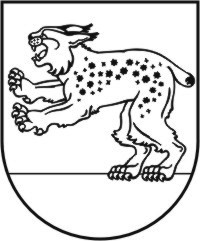 